Глава I. Атмосферный воздухНеотъемлемой частью среды обитания человека, животных и растений является такой жизненно важный компонент как атмосферный воздух.  Во исполнение Постановления Правительства РФ от 6 июня 2013 года № 477 «Об осуществлении государственного мониторинга состояния и загрязнения окружающей среды», органы исполнительной власти субъектов Российской Федерации принимают участие в организации и осуществлении государственного мониторинга.  Согласно информации Росприроднадзора в 2018 году выбросы загрязняющих веществ от стационарных источников составили 27,685 тыс. тонн, в том числе: твёрдых веществ – 16,641 тыс. тонн, диоксида серы – 0,162 тыс. тонн, оксидов углерода – 1,191 тыс. тонн, оксидов азота (в пересчете на NO2) – 0,620 тыс. тонн, углеводородов (без ЛОС) –8,484 тыс. тонн, ЛОС -  1975,821 тонн.  Учтенные выбросы загрязняющих веществ в атмосферный воздух от стационарных источников в разрезе муниципальных районов и городских округов представлены в следующей таблице:                                                                                                       Таблица 1.1Как правило основными загрязнителями воздушного бассейна являются транспортные средства, выбросы от которых составляют 80-90% от общего количества выбросов, что отрицательно влияет на здоровье человека. Выбросы загрязняющих веществ от автотранспорта в 2018 году в Республике Дагестан, тыс. тонн                                                                                                              Таблица 1.2.Выбросы загрязняющих веществ от железнодорожного транспорта в 2017 году в Республике Дагестан, тыс. тонн	                  Таблица 1.3Состояние атмосферного воздуха селитебных территорий населенных мест и его влияние на здоровье населенияСостояние атмосферного воздуха относится к числу приоритетных факторов, влияющих на здоровье населения. Высокие уровни загрязнения атмосферного воздуха могут оказывать влияние на рост заболеваний органов дыхания, центральной нервной системы, сердечно-сосудистой системы, крови, а также онкопатологии. В 2018г., согласно Государственного доклада «О состоянии санитарно-эпидемиологического благополучия населения в Республике Дагестан в 2018 году», подготовленного Управлением Роспотребнадзора по Республике Дагестан контроль за качеством атмосферного воздуха в Республике Дагестан осуществлялся в 9 мониторинговых точках и постах наблюдения в городах Махачкала, Каспийск, Кизилюрт и Кизилюртовский район (2016 г. – 11, 2017 г. – 11, 2018 г. - 9), 3 точки наблюдения Дагестанского центра по гидрометеорологии и мониторингу окружающей среды в г. Махачкале. В 2016–2018гг. на территории Республики Дагестан ведущими загрязнителями атмосферного воздуха являлись диоксид азота, диоксид серы, свинец, оксид углерода, взвешенные вещества, формальдегид, бенз(а)пирен, азота оксид. Ранжирование территорий республики по доле проб с превышением гигиенических нормативов в атмосферном воздухе и динамика его загрязнения представлены в следующей таблице.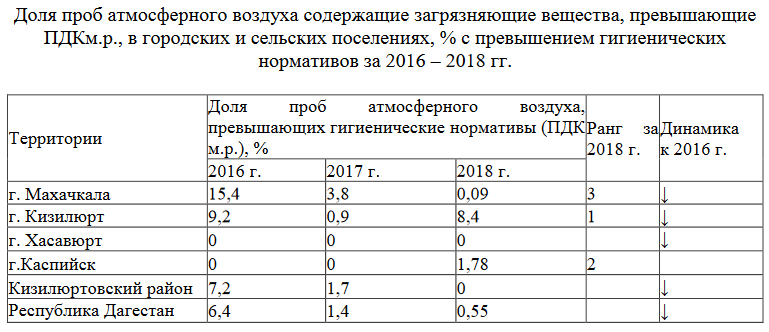 В 3-х летней динамике при ранжировании территорий, где расположены мониторинговые точки, выявлена одна «территория риска» по высоким уровням загрязнения атмосферного воздуха, превышающим среднереспубликанский показатель в 7.85 раза – г. Махачкала. По результатам лабораторных исследований, в 2018г. доля проб атмосферного воздуха с содержанием загрязняющих веществ, превышающие ПДКм.р. снизилась по сравнению с 2016г. с 6.4 % до 0.55 %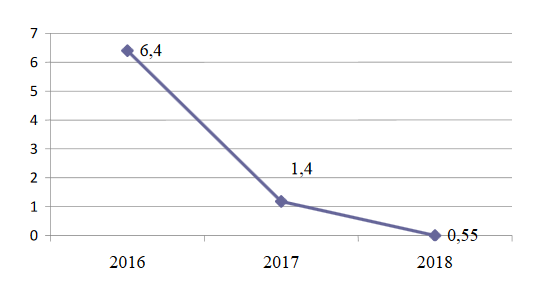 Рис.___ Удельный вес проб атмосферного воздуха, не соответствующих гигиеническим нормативам, за 2016 –2018 гг.,%Доля проб атмосферного воздуха городских поселений с превышением гигиенических нормативов в сравнении с 2017 г. уменьшилась на 2.1 % (в 2016г. –7.5%, в 2017г. –1.2%, в 2018г. –3.3%), а в сельских поселениях –увеличилась в на 6.35(в 2016г. –4.2 %, в 2017г. –2 %, в 2018г. –8.09%) 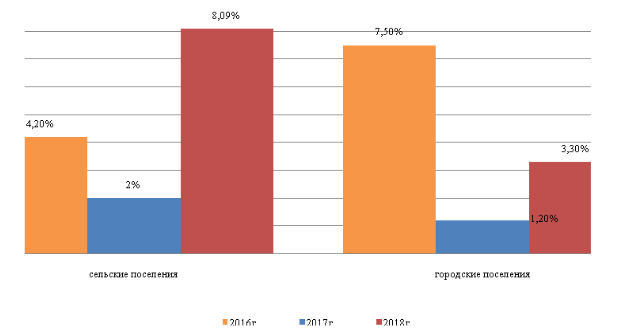 Рис. _1__. Структура общего количества исследований проб Удельный вес проб атмосферного воздуха, не соответствующих гигиеническим нормативам за 2016 –2018гг., %Частота регистрации проб с превышением ПДК м.р. наиболее высока для общераспространенных загрязняющих веществ в городских поселениях – оксид углерода (5.23 %), взвешенные вещества (18.46 %), азота диоксид (2.81%), окись азота 0.16%, формальдегид (0.48 %), свинец (2.27 %) 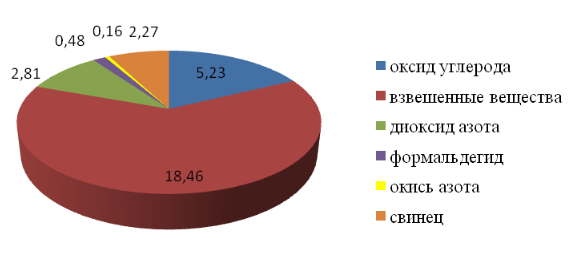 Рис. _2_. Структура общего количества исследованных проб и удельный вес проб атмосферного воздуха с превышением ПДК по веществам за 2016 –2018 гг.,%Отмечается тенденция повышения допустимых значений загрязняющих веществ в зоне влияния промышленных предприятий –в 2018г. удельный вес проб атмосферного воздуха, не соответствующих гигиеническим требованиям, составил 3.27 %, что на 2.49% выше, чем в 2017г. (рис. ___).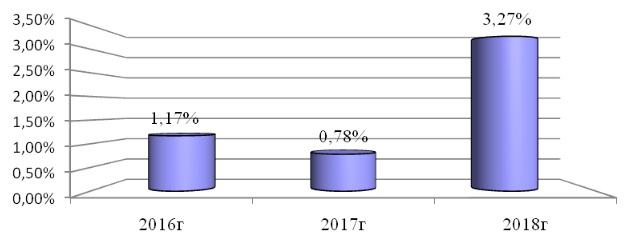 Рис. __. Уровни загрязнения атмосферного воздуха в городских поселениях по данным маршрутных и подфакельных исследований за 2016 –2018 гг.,%За последние  три  года  в  республике  наблюдаются  позитивные тенденции, обусловленные  снижением  загрязнения,  формируемого  выбросами  автотранспорта  в зоне  жилой  застройки,  что  подтверждается  данными  исследований  атмосферного воздуха  в  зоне  влияния  автомагистралей.  Число  проб,  превышающих  гигиенические нормативы, снизилось до 0% в 2016г.в 2017г. и в 2018г По  данным  РИФ  СГМ  среднесуточные  концентрации  загрязняющих  веществ (ПДКсс) в атмосферном воздухе не соответствуют гигиеническим нормативам-11,5%.Глава 2. Водные ресурсы1.1. Краткое гидрографическое описаниеТерритория Республики Дагестан включает в себя бассейны крупных рек Кума, Терек (вне зоны формирования стока), Сулак, Самур и мелких рек между Сулаком и Самуром, впадающих в Каспийское море. Выделяется пять основных бассейновых районов Дагестана: Кумский, Теречный, Сулакский, Шура-озень, Рубасский и Самурский.В Республике протекает всего 4374 рек общей протяженностью 25973, в том числе рек длинной меньше 10км, составляет 4095 протяженностью 18493 км. Из всего количества рек только 278 рек имеют длину более 10 км. Все реки Республики относятся  к бассейну Каспийского моря, однако из более  4 тыс. рек самостоятельный сток в море имеют только 14 .Многолетний годовой сток приведенных рек Дагестана (табл.) достигает величины 16,2 км3/год. При средней многолетней водности 16,2 км3/год на одного жителя Дагестана приходится 7795 м3 в год, т.е. самая высокая обеспеченность пресной водой в России, но главным недостатком обеспеченности является то, что она приходится  на горные и высокогорные районы.Наиболее крупные водохранилища Дагестана  расположены в предгорной части и являются результатом гидроэнергетического строительства: Чиркейское, Ирганайское, Миатлинское, Чирюртовское и Гергебильское. Крупнейший на всем Северном Кавказе водный резервуар в горах – Чиркейское водохранилище с полным объемом 2,8 млрд.м3 и полезным – 1,3 млрд.м3. Площадь его зеркала 42 км2. Сток этих рек используется на орошение, рыборазведение. Река Сулак используются для водоснабжения городов, а также является главным гидроэнергетическим ресурсом Дагестана. Водные объекты республики расположены в основном в бассейне 07.03.00 - Реки бассейна Каспийского моря на юг от бассейна Терека до Государственной границы РФ (российская часть бассейнов) (07.03.00).Водохозяйственные участки гидрографической единицы бассейнового уровня 07.03.00 расположены на юго-востоке Европейской территории России и охватывают бассейны рек впадающих в Каспийское море, расположенных между бассейном Терека и Государственной границей РФ с республикой Азербайджан. Южная и западная граница гидрографической единицы проходит по хребтам Кавказа и его отрогов, северная и восточная часть территории расположена в пределах Прикаспийской низменности, часть границы проходит по береговой линии Каспийского моря.Территория рек бассейна Каспийского моря на юг от бассейна Терека до Государственной границы РФ (российская часть бассейнов) расположена в Республике Дагестан и частично в Чеченской Республике.Речная сеть рассматриваемого бассейна обусловлена сложным комплексом физико-географических факторов (рельеф, климат, геология и др.) и развита крайне неравномерно. Наибольшую густоту она имеет на высотах от 1500 до , где длина речной сети достигает в некоторых бассейнах 1- на . Выше и ниже указанного интервала высот густота речной сети уменьшается.Все реки относятся к бассейну Каспийского моря, непосредственно в море впадает только 20 рек.92% рек бассейна 07.03.00 относятся к типу горных, и лишь 8% протекают в предгорных и равнинных районах. Величина среднего удельного падения большинства рек превышает 50 м/км. Наибольшие значения среднего удельного падения имеют реки длиной от 10 до .Реки в горах бурные, стремительные. Скорость течения - 1-2 м/с, на перекатах до 2,5 м/с. В паводки скорость возрастает до 3-6 м/с. Распределение глубин по длине носит беспорядочный характер. Разветвленная речная сеть, высокогорный сток, большие падения в сочетании с благоприятными рельефными и геологическими условиями определяют значительные потенциальные возможности в получении дешевой электроэнергии.Все главные реки горного Дагестана, кроме Гюльгерычай, имеют ледниковое питание. Предгорные реки Акташ, Аксай, Шураозень, Уллучай и Рубас питаются родниковыми и грунтовыми водами, а также дождевыми осадками.Речные системы Сулака и Самура являются наиболее крупными в Дагестане, на них приходится соответственно 9703 и  суммарной длины речной сети, что составляет в среднем  на 1 км2 их бассейна. Река Сулак является наиболее крупной и многоводной рекой Дагестана и имеет огромное значение для энергетики, орошения, водоснабжения городов и населенных пунктов от г. Хасавюрта до г. Избербаша, где проживает основная часть населения республики. Не последняя роль принадлежит и рыбоводству.Длина Сулака от места слияния рек Андийского Койсу (длина ) и Аварского Койсу (длина ) – . Расстояние от устья до наиболее удаленной точки речной системы (истока р. Аварское Койсу) . Падение на этом расстоянии , средний уклон 8‰. Площадь водосбора 15200 км2, средняя его высота . В бассейне насчитывается 2430 рек общей длиной . Притоками первого порядка Сулака являются две реки: Андийское и Аварское Койсу, второго – одна (Каракойсу) и третьего – одна (Казикумухское Койсу). В бассейне реки Сулак встречаются притоки 7,8 и даже 9 порядка. Большинство рек (2310) имеют длину менее . Основным притоком собственно реки Сулак является река Ахсу (длина ), которая с . от устья до отметки  затоплена Чиркейским водохранилищем. Река Самур является второй по величине (после р. Сулак) рекой Дагестана. В настоящее время река используется в основном для орошения и водоснабжения сельскохозяйственных и промышленных районов Республики Дагестан т и Азербайджанской Республики.Длина реки , общее падение , средний уклон 13,7‰, площадь водосбора 4990км2 (без учета бассейна р. Гюльгерычай), средняя его высота . Примерно 80% площади бассейна лежит выше , около половины его территории – выше .В бассейне реки насчитывается 65 рек длиной более , общей протяженностью . Густота речной сети 1,21 км/км2. Основными притоками являются: р. Дюльтычай (длина ), р. Кара-Самур (длина ), р. Шиназчай (длина ), р. Ахтычай (длина ), р. Усухчай (длина ), р. Тагирджал (длина ), р. Генерчай (Укорчай) (длина ).Междуречье Сулака и Самура представлено реками, имеющими собственные бассейны и непосредственно впадающими в Каспийское мореРека Шура-озень, носящая до слияния с р. Атлан-озень название Эрпели-озень, берет начало из родника на северо-восточном склоне Гимринского хребта. Длина реки , средний уклон 16,4%0, площадь водосбора 1400 км2, средняя его высота . Река имеет один постоянно действующий приток р. Атлан-озень. Густота речной сети в бассейне 0,36 км/км2.Река Манасозень образуется от слияния у с. Карабудахкент рек Параул-озень (длина ) и Губден-озень (длина ) и впадает в Каспийское море близ рыбного с. Манас. Расстояние до устья от наиболее удаленной точки речной системы (истока р. Халагорк, правой составляющей р. Губденозень) , общее падение реки на этом расстоянии , средний уклон 20,6‰, площадь водосбора 1480 км2, средняя его высота . Густота речной сети 0,20 км/км2. Большая часть бассейна расположена на высоте от 500 до , около 13% лежит выше , примерно 1% территории имеет абсолютную высоту от 0 до .Река Ачису. Река длиной ≈ , граничит с бассейном реки Манасозень, впадает в Каспийское море в районе железнодорожной станции Ачи. Берет начало на высоте примерно250 м ниже кутана Айгун. Бассейн расположен в предгорьях внешнегорного Дагестана. Граница водораздела находится на землях Карабудахкентского района. Режим реки не изучен. В питании реки принимают участие талые и дождевые воды. Сток реки разбирается на орошение. В нижнем течении река представляет собой временный водоток, в котором вода появляется на короткие периоды в любое время года при выпадении дождей и таянии неустойчивого снежного покрова. Река Количи (Джанга-Кулачай) берет начало из родника на склоне хр. Шамхал-даг, впадает в Каспийское море в  северо-восточнее ж.-д. ст. Уллубиево. Длина реки , общее падение , средний уклон реки 35‰, площадь водосбора 232 км2, средняя его высота . Средняя густота речной сети 0,35 км/км2. Река имеет один приток без названия длиной .Река Какаозень берет начало на высоте примерно 1860- (хребет Дзеха, г. Шараба). Бассейн реки расположен в предгорной зоне внешнего Дагестана, нижняя часть бассейна – в пределах Приморской низменности. Длина реки ориентировочно 40-. Режим реки не изучался, относится к типу рек с паводочным режимом в течение всего года. В районе с. Сергокала имеется сток нескольких родников. Сток реки разбирается на орошение и не доходит до моря.Река Инчхеозень берет начало из 4 родников, выклинивающихся на дне балки в  северо-восточнее с. Верхнее Махерги. Впадает в Каспийское море в  юго-восточнее горы Избер-тау. Длина реки , общее падение , средний уклон 25,5%о, площадь водосбора 223 км2, средняя его высота .Основные притоки: р. Дакунши (длина ), р. Ачи (длина ). Густота речной сети в бассейне 0,42 км/км2.Река Гамриозень (в верховьях Херхла-херки. до с. Бурдеки – Гамри-котты) берет начало из родников, выклинивающихся на северных склонах хребта Лес. Длина реки , общее падение , средний уклон 30,7‰, площадь водосбора 359 км2, средняя его высота . Речная сеть в горной части представлена редкими, протекающими в глубоких долинах, притоками длиной до 10-. На последних  река притоков не принимает. Средняя густота речной сети 0,32 км/км2.Река Артузен (в верховьях до впадения р. Халаивах – Шинкаты) берет начало на одном из хребтов внешнегорного Дагестана близ с. Меусиша и теряется на Приморской низменности, не доходя до моря. За устье реки условно принято место окончания ясно выраженного русла, расположенное в  северо-западнее ст. Папас. Длина реки , общее падение , средний уклон 37,4‰, площадь водосбора 292 км2, средняя его высота . Основными притоками являются: р. Халаивах (длина ), Кумашарт (длина ), река без названия (длина Густота речной сети в бассейне 0,46 км/км2. Длина бассейна , средняя ширина . Около 30% площади водосбора расположено на высоте от 200 до , примерно 50% территории – на высоте от 500 до  и лишь 1% площади – выше  (абс).Река Уллучай берет начало у северо-западного окончания хребта Кокма, впадает в Каспийское море. Длина реки , общее падение , средний уклон 21,6‰, площадь водосбора 1440 км2, средняя его высота . Средняя густота речной сети 0,79 км/км2. Основными притоками являются: р. Кунки (длина ), р. Анклюглючай (длина ), р. Дживус (Буган) (длина ). Длина бассейна , средняя ширина , наибольшая  (в верхнем течении реки).Река Дарвагчай берет начало из родников близ с. Джибахны и впадает в Каспийское море. Длина реки , общее падение  средний уклон 14,1‰, площадь водосбора 520 км2, средняя его высота . Основными притоками являются: р. Барзанчай (длина ), р. Дюбекчай (длина ), река без названия (длина ). Густота печной сети в бассейне 0,35 км/км2.Река Рубас (Рубасчай) начинается из родников на северо-восточном склоне одного из хребтов внутреннего Дагестана в  юго-восточнее горы Джуфу-даг и впадает в Каспийское море близ с. Арабляр. Длина реки , общее падение , средний уклон 28,4‰, площадь водосбора 1180 км2, средняя его высота . Длина бассейна , средняя ширина , наибольшая .Наиболее крупными притоками являются: река без названия, протекающая через с. Вартатиль (длина ), река без названия, протекающая через с. Ругудж (длина ), р. Карчагсу (длина ), р. Камышчай (длина ). Сток этих рек используется на орошение, рыборазведение. Река Сулак используются для водоснабжения городов, а также является главным гидроэнергетическим ресурсом Дагестана. В бассейне реки Терек (07.02.00) к Республике Дагестан относятся водохозяйственные участки 07.02.00.015- 07.02.00.017 – Терек от впадения р. Сунжа до устья и 07.02.00.100 – острова Каспийского моря в пределах внутренних морских вод и территориального моря РФ, прилегающего к береговой линии гидрографической единицы 07.03.00 (включая о-ва Чечень и Тюлений).В бассейне 07.01.00 – реки бассейна Каспийского моря междуречья Терека и Волги к республике относятся водохозяйственные участки 07.01.00.010 - Кума от впадения р. Мокрая Буйвола до устья, 07.01.00.011 - Сухая Кума, 07.01.00.013 - водные объекты междуречья Терека и Сухой Кумы.1.2. Характеристика сети наблюдений за количественными и качественными показателями состояния водных объектовОсновным нормативным документом при организации наблюдений за качеством воды водных объектов является ГОСТ 17.1.3.07-82. «Межгосударственный стандарт. Охрана природы. Гидросфера. Правила контроля качества воды водоемов и водотоков».Требования к качеству воды водных объектов питьевого, хозяйственно-бытового и рекреационного водопользования установлены СанПиН 2.1.5 980-00 «Гигиенические требования к охране поверхностных вод».Пункты наблюдений для проведения мониторинга водных объектов, с целью оценки влияния промышленных предприятий и предприятий жилищно-коммунального хозяйства, определяются структурой гидрографической сети, схемой размещения предприятий-загрязнителей. Обязательным условием для каждого пункта мониторинга качества вод является организация и проведение гидрометрических работ. Кроме того, при проведении мониторинга определяются приоритетные точки наблюдения, в которых предполагается наибольшее влияние.На основании анализа факторов негативного воздействия на водные объекты основными водными объектами, на которых ФГУ «Дагводресурсы» необходимо вести мониторинг, являются реки федерального значения (Терек, Самур, Сулак, Шура-озень, Манас-озень), Пролетарское и Чограйское водохранилища. Для оценки влияния на качество речных вод предприятий Дагестана, точки наблюдения за качественными и количественными характеристиками вышеуказанных водных объектов приведены в приложении 9. Управление Роспотребнадзора по РД осуществляет мониторинг водных объектов на 16 пунктах наблюдений (на карте не указаны). На данных пунктах проводятся гидрохимические и микробиологические наблюдения.Западно-Каспийский филиал ФГБУ «Главрыбвод» осуществляет мониторинг водных объектов на 15 пунктах наблюдений. На данных пунктах проводятся гидробиологические наблюдения.1.3. Количественные и качественные показатели состояния водных ресурсовИзмерением водности водных объектов ФГУ «Дагводресурсы» не занимается, поэтому данных нет. Состояние качества поверхностных водных объектов по гидрохимическим показателям следующее:07.03.00.004 – СамурСтвор – 82016 р. Самур, выше с. Куйсун, левый берегКислородный режим удовлетворительный. Процент насыщения 82%.Содержание органических веществ по БПК5 находиться ниже уровня прошлого года и не превышает ПДК. Среднее содержание нефтепродуктов не превышает ПДК.В среднем только концентрация марганца (2+) и меди превышает значения ПДК в 2,3 и 2,5 раза, соответственно. Анионы не превышают ПДК.Минерализация и жесткость находятся ниже уровня прошлого года и составляют 144 мг/л и 2,3 мг-экв/л, соответственно.Содержание СПАВ не превышает ПДК.По остальным параметрам вода отвечает требованиям, предъявляемым к их качеству.Величина УКИЗВ составляет 1,3. Число КПЗ равно 0. Класс качества воды – второй, слабо загрязненная.Створ – 82017 р. Самур, с. Филя, левый берегКислородный режим удовлетворительный. Процент насыщения 81%.Содержание органических веществ по БПК5 не превышает ПДК. Среднее содержание биогенных веществ и нефтепродуктов не превышает ПДК.В среднем только концентрация марганца (2+), меди и цинка превышает значения ПДК в 3,3; 3,0 и 1,2 раза, соответственно. Анионы не превышают ПДК.Минерализация и жесткость находятся ниже уровня прошлого года и составляют 148 мг/л и 2,3 мг-экв/л, соответственно.Содержание СПАВ ниже уровня ПДК.По остальным параметрам вода отвечает требованиям, предъявляемым к их качеству.Величина УКИЗВ составляет 1,44. Число КПЗ равно 0. Класс качества воды – второй, слабо загрязненная.Створ – 82018 р. Самур, до впадения р. Кара-СамурКислородный режим удовлетворительный. Процент насыщения 85%.Содержание органических веществ по БПК5 находиться ниже уровня прошлого года и не превышает норму. Среднее содержание биогенных веществ и нефтепродуктов также не превышает ПДК.В среднем только концентрация марганца (2+), меди и цинка превышает значения ПДК в 4,3; 2,8 и 2,3 раза, соответственно. Анионы находятся ниже уровня ПДК.Минерализация и жесткость находятся ниже уровня прошлого года и составляют 111 мг/л и 1,6 мг-экв/л, соответственно.Содержание СПАВ не превышает ПДК.По остальным параметрам вода отвечает требованиям, предъявляемым к их качеству. Величина УКИЗВ составляет 1,64. Число КПЗ равно 0. Класс качества воды – второй, слабо загрязненная.Створ – 82019 р. Самур, ниже впадения р.Кара-Самур, правый берегКислородный режим удовлетворительный. Процент насыщения 81%.Содержание органических веществ по БПК5 находиться на уровне прошлого года и не превышает ПДК. Среднее содержание биогенных веществ и нефтепродуктов не превышает ПДК.В среднем только концентрация марганца (2+) и меди превышает значения ПДК в 3,0 и 3,8 раза, соответственно. Анионы также находятся ниже уровня ПДК.Минерализация и жесткость находятся ниже уровня прошлого года и составляют 110 мг/л и 1,5 мг-экв/л, соответственно.Содержание СПАВ не превышает ПДК.По остальным параметрам вода отвечает требованиям, предъявляемым к их качеству. Величина УКИЗВ составляет 1,09. Число КПЗ равно 0. Класс качества воды – второй, слабо загрязненная.Створ – 82020 р. Самур, граница Азербайджаном и РФ, правый берегКислородный режим удовлетворительный. Процент насыщения 82%.Содержание органических веществ по БПК5 превышает норму в 1,5 раза. Среднее содержание биогенных веществ и нефтепродуктов не превышает ПДК.В среднем только концентрация марганца (2+) и меди превышает значения ПДК в 4,0 и 4,5 раза, соответственно. Анионы не превышают ПДК.Минерализация и жесткость находятся ниже уровня прошлого года и составляют 151 мг/л и 2,0 мг-экв/л, соответственно.Содержание СПАВ не превышает ПДК.По остальным параметрам вода отвечает требованиям, предъявляемым к их качеству.Величина УКИЗВ составляет 1,52. Число КПЗ равно 0. Класс качества воды – второй, слабо загрязненная.Створ – 82021 р. Самур, до впадения р. Ахтычай, левый берегКислородный режим удовлетворительный. Процент насыщения 83%.Содержание органических веществ по БПК5 находиться на уровне прошлого года и не превышает норму. Среднее содержание биогенных веществ и нефтепродуктов не превышает ПДК.В среднем только концентрация марганца (2+), меди и свинца превышает значения ПДК в 3,5; 1,9 и 1,1 раза, соответственно. Анионы также находятся ниже уровня ПДК.Минерализация и жесткость находятся выше уровне прошлого года и составляют 132 мг/л и 1,9 мг-экв/л, соответственно.Содержание СПАВ не превышает ПДК.По остальным параметрам вода отвечает требованиям, предъявляемым к их качеству. Величина УКИЗВ составляет 1,46. Число КПЗ равно 0. Класс качества воды – второй, слабо загрязненная.Створ – 82022 р. Самур, ниже впадения р. Ахтычай,  левый берегКислородный режим удовлетворительный. Процент насыщения 80%.Содержание органических веществ по БПК5 находиться ниже уровня прошлого года и не превышает норму. Среднее содержание биогенных веществ и нефтепродуктов не превышает ПДК.В среднем только концентрация марганца (2+) превышает значения ПДК в 2,3 раза. Анионы также находятся ниже уровня ПДК.Минерализация и жесткость находятся ниже уровня прошлого года и составляют 149 мг/л и 2,4 мг-экв/л, соответственно.Содержание СПАВ не превышает ПДК.По остальным параметрам вода отвечает требованиям, предъявляемым к их качеству. Величина УКИЗВ не определяется в связи с низкой комплексностью загрязнения воды.Створ – 82023 р. Гюльгерычай, на а/д «Кавказ», левый берег Кислородный режим удовлетворительный. Процент насыщения 77%.Содержание органических веществ по БПК5 находиться ниже уровня прошлого года и превышает норму. Среднее содержание биогенных веществ и нефтепродуктов не превышает ПДК.В среднем только концентрация марганца (2+) и цинка превышает значения ПДК в 1,5 и 1,8 раза, соответственно. Анионы не превышают ПДК.Минерализация и жесткость находятся ниже уровня прошлого года и составляют 210 мг/л и 3,5 мг-экв/л, соответственно.Содержание СПАВ превышает ПДК в 1,2.По остальным параметрам вода отвечает требованиям, предъявляемым к их качеству.Величина УКИЗВ составляет 1,02. Число КПЗ равно 0. Класс качества воды – второй, слабо загрязненная.Створ – 82024, р. Ахтычай, Устье, с. АхтыКислородный режим удовлетворительный. Процент насыщения 84%.Содержание органических веществ по БПК5 находится ниже уровня прошлого года и не превышает норму. Среднее содержание биогенных веществ и нефтепродуктов не превышает ПДК.В среднем только концентрация марганца (2+) и меди превышает значения ПДК в 4,3 и 2,4 раза, соответственно. Анионы не превышают ПДК.Минерализация и жесткость находятся ниже уровня прошлого года и составляют 182 мг/л и 2,5 мг-экв/л, соответственно.Содержание СПАВ не превышает ПДК.По остальным параметрам вода отвечает требованиям, предъявляемым к их качеству.Величина УКИЗВ составляет 1,1. Число КПЗ равно 0. Класс качества воды – второй, слабо загрязненная.Створ – 82025 р. Усухчай, устьеКислородный режим удовлетворительный. Процент насыщения 81%.Содержание органических веществ по БПК5 находиться на уровне прошлого года и не превышает норму. Среднее содержание биогенных веществ и нефтепродуктов не превышает ПДК.В среднем только концентрация марганца (2+) и меди превышает значения ПДК в 2,3 и 5,5 раза, соответственно. Сульфаты превышают ПДК в 1,2 раза.Минерализация находятся ниже уровня прошлого года и составляют 240 мг/л, а жесткость – на уровне прошлого года и составляет 3,9 мг-экв/л.Содержание СПАВ не превышает ПДК.По остальным параметрам вода отвечает требованиям, предъявляемым к их качеству.Величина УКИЗВ составляет 1,43. Число КПЗ равно 0. Класс качества воды – второй, слабо загрязненная.07.03.00.002 – Сулак от Чиркейского г/у до устьяСтвор – 82026 р. Андийское Койсу, граница Грузии и РФКислородный режим удовлетворительный. Процент насыщения 81%.Среднее содержание органических веществ по БПК5 находится ниже уровня прошлого года и не превышают ПДК. Среднее содержание биогенных веществ и нефтепродуктов не превышают норму. В отчетном периоде концентрация ионов железа (III) и марганца (2+) выше ПДК в 1,1 и 2,3 раза, соответственно.Минерализация и жесткость составляют 245 мг/л и 3,8 мг-экв/л.Содержание СПАВ находится на уровне ПДК. Остальные параметры находятся выше уровня ПДК в 1,1 раза.Величина УКИЗВ составляет 1,63. Число КПЗ равно 0. Класс качества воды – второй, слабо загрязненная.Створ – 82027 р. Аксай, граница ЧР и РДКислородный режим удовлетворительный. Процент насыщения 82%.Среднее содержание органических веществ по БПК5 ниже уровня ПДК. Среднее содержание биогенных веществ и нефтепродуктов не превышают норму. В отчетном периоде концентрация магния, марганца (2+) и меди превышают норму в 1,4; 3,8 и 5,2 раза. Содержание сульфатов превышает норму 5,3 раза.Минерализация и жесткость составляют 926 мг/л и 13,8 мг-экв/л. Содержание СПАВ не превышает норму.Остальные параметры находятся ниже уровня ПДК.Величина УКИЗВ составляет 1,76. Число КПЗ равно 1. Класс качества воды – второй, слабо загрязненная.Створ – 82028 р. Ярык-су, граница ЧР и РДКислородный режим удовлетворительный. Процент насыщения 75%.Среднее содержание органических веществ по БПК5 выше уровня ПДК и составило 1,5 ПДК. Из биогенных веществ содержание аммоний-иона превышает ПДК в 1,5 раза. Среднее содержание нефтепродуктов не превышают норму. В отчетном периоде концентрация только марганца (2+), меди и свинца превышает норму в 4,0; 2,8 и 3,6 раза, соответственно. Содержание сульфатов превышает норму 1,6 раза.Минерализация и жесткость остались на уровне прошлого года и составляют 428 мг/л и 5,8 мг-экв/л, соответственно.Содержание СПАВ превышает норму в 6,3 раза.Остальные параметры находятся ниже уровня ПДК.Величина УКИЗВ составляет 2,8. Число КПЗ равно 0. Класс качества воды – третий, разряд «а» – загрязненная. Створ – 82029 р. Яман-су, граница ЧР и РДКислородный режим удовлетворительный. Процент насыщения 82%.Среднее содержание органических веществ по БПК5 выше уровня ПДК в 1,2 раза. Содержание аммоний-иона находится на уровне ПДК. Среднее содержание нефтепродуктов не превышают норму. В отчетном периоде концентрация магния, марганца (2+), меди, никеля и свинца превышают норму в 1,5; 6,2; 8,8; 1,7 и 4,5 раза, соответственно. Содержание сульфатов превышает норму 3,2 раза.Минерализация и жесткость составляют 682 мг/л и 9,7 мг-экв/л.Содержание СПАВ находится ниже уровня ПДК. Остальные параметры находятся ниже уровня ПДК.Величина УКИЗВ составляет 3,0. Число КПЗ равно 0. Класс качества воды – третий, разряд «а» – загрязненная. 07.02.00.016 – Дельта р. ТерекСтвор – 82030 р. Терек, а/д Бабаюрт – КизлярКислородный режим удовлетворительный. Процент насыщения 85%.Содержание органических веществ по БПК5, в среднем, НЕ превышает ПДК. Среднее содержание биогенных веществ и нефтепродуктов находится ниже нормы.В 2018 году из металлов концентрация только марганца (2+), меди и цинка превышает норму, и составила, в среднем, 8,0; 7,0 и 1,4 ПДК. Содержание сульфатов осталось на уровне прошлого года и составило 1,12 ПДК.Минерализация и жесткость незначительно понизились относительно прошлого года и составили, в среднем, 350 мг/л и 4,3 мг-экв/л.Содержание СПАВ не превышает ПДК.Остальные параметры, характеризующие качество вод, находятся ниже уровня ПДК.Величина УКИЗВ составляет 2,2. Число КПЗ равно 0. Класс качества воды – третий, разряд «а» – загрязненная.Створ – 82031 р. Терек, ниже г. КизляраКислородный режим удовлетворительный. Процент насыщения 72%.Содержание органических веществ по БПК5, в среднем, находится на уровне 2017 года и составляет 1,1 ПДК. Среднее содержание биогенных веществ и нефтепродуктов находится ниже нормы.В 2018 году из металлов концентрация железа, магния, марганца (2+), меди, свинца и цинка превышает норму, и составила, в среднем, 2,1 ПДК, 1,4 ПДК, 6,0 ПДК, 4,0 ПДК, 1,3 ПДК и 1,7 ПДК, соответственно. Содержание сульфатов понизилось относительно прошлого года и составляет 3,4 ПДК.Минерализация и жесткость понизились относительно прошлого года и составили, в среднем, 1054 мг/л и 10,6 мг-экв/л.Содержание СПАВ превышает ПДК в 2,0 раза.Остальные параметры, характеризующие качество вод, находятся ниже уровня ПДК.Величина УКИЗВ составляет 2,96. Число КПЗ равно 0. Класс качества воды – третий, разряд «а» – загрязненная.07.01.00.010 – Кума от впадения р. Мокрая Буйвола до устьяСтвор – 82032 р. Кума, гр. Ставропольского края и РДКислородный режим удовлетворительный. Процент насыщения 74%.Содержание органических веществ по БПК5 не превышает ПДК. Среднее содержание биогенных веществ и нефтепродуктов не превышает ПДК.Концентрация железа, марганца (2+), меди и цинка превышает ПДК в 1,2; 12,0; 7,3 и 2,4 раза, соответственно. Сульфаты так же превышают ПДК в 2,4 раза.Минерализация и жесткость составляют 581 мг/л и 7,8 мг-экв/л.Содержание СПАВ не превышает ПДК.Остальные параметры по своим значениям не превосходят значения ПДК.Величина УКИЗВ составляет 2,63. Число КПЗ равно 1. Класс качества воды – третий, разряд «а» – загрязненная.Створ – 82033 р. Кума, устье, левый берегКислородный режим удовлетворительный. Процент насыщения 79%.Содержание органических веществ по БПК5 находится ниже нормы. Среднее содержание биогенных веществ и нефтепродуктов не превышает ПДК.Концентрация магния, марганца (2+), меди, свинца и цинка превышает ПДК в 1,4; 8,0; 4,8; 3,0 и 3,3 раза, соответственно. Сульфаты так же превышают 3,0 раза.Минерализация и жесткость составляют 811 мг/л и 10,0 мг-экв/л.Содержание СПАВ не превышает ПДК.Остальные параметры по своим значениям не превосходят значения ПДК.Величина УКИЗВ составляет 2,29. Число КПЗ равно 0. Класс качества воды – третий, разряд «а» – загрязненная.07.03.00.003 – Бассейны рек Каспийского моря от границы бассейна р. Сулак до границы бассейна р. СамурСтвор – 82034 р. Шура-озень устье, автодорога «Сулак», у мостаКислородный режим удовлетворительный. Процент насыщения 78%.Среднее содержание органических веществ по БПК5 ниже уровня ПДК. Из биогенных веществ содержание фосфатов превышает норму в 1,1 раза. Содержание нефтепродуктов не превышает ПДК. Содержание марганца (2+) составляет 4,3 ПДК, меди – 2,8 ПДК, по остальным металлам – ниже уровня ПДК. Концентрация сульфатов понизилось и составляет 3,4 ПДК.В отчетном году минерализация и жесткость составила 875 мг/л и 4,8 мг-экв/л.Содержание СПАВ превышает норму в 3,5 раза.Остальные параметры практически ниже нормы.Величина УКИЗВ составляет 1,88. Число КПЗ равно 0. Класс качества воды – второй, слабо загрязненная.Створ – 82035 р. Манас-озень, устье, на автодороге «Кавказ»Река Манас-озень образована слиянием р.р. Параул-озень и Губден-озень.Кислородный режим удовлетворительный. Процент насыщения 61%.Содержание органических веществ по БПК5 превышает ПДК в 1,4 раза. Среднее содержание биогенных веществ и нефтепродуктов не превышает ПДК.Концентрация магния, марганца (2+), меди, никеля и цинка превышает ПДК в 1,2; 7,0; 14,3; 1,3 и 2,0 раза, соответственно. Сульфаты так же превышают 5,2 раза.Минерализация и жесткость находятся выше уровня истекшего года и составляют 1173 мг/л и 9,5 мг-экв/л.Содержание СПАВ превышает ПДК в 3,2 раза.Остальные параметры по своим значениям не превосходят значения ПДК.Величина УКИЗВ составляет 3,15. Число КПЗ равно 2. Класс качества воды – третий, разряд «б» – очень загрязненная.Створ – 82036 р. Черкесс-озень, устьеКислородный режим удовлетворительный. Процент насыщения 63%.Содержание органических веществ по БПК5 превышает ПДК в 1,9 раза. Содержание аммоний-иона и нитритов превышает норму в 2,4 и 23,1 раза, соответственно. Среднее содержание нефтепродуктов превышает ПДК в 1,1 раза.Концентрация железа, кальция, магния, марганца (2+) и меди превышает ПДК в 1,3; 1,4; 6,3; 2,8 и 7,0 раза, соответственно. Сульфаты и хлориды так же превышают ПДК в 12,9 и 6,5 раза.Минерализация и жесткость ниже уровня истекшего года и составляют 5221 мг/л и 34,8 мг-экв/л.Содержание СПАВ превышает ПДК в 5,0 раза.Остальные параметры по своим значениям не превосходят значения ПДК.Величина УКИЗВ составляет 5,3. Число КПЗ равно 3. Класс качества воды – четвертый, разряд «б» – грязная.Створ – 82037 р. Рубас, на а/д «Кавказ»Кислородный режим удовлетворительный. Процент насыщения 79%.Содержание органических веществ по БПК5 находиться ниже уровня прошлого года и  не превышает норму. Среднее содержание биогенных веществ и нефтепродуктов не превышает ПДК.В среднем только концентрация марганца (2+) и цинка превышает значения ПДК в 3,0 и 1,5 раза, соответственно. Сульфаты превышают ПДК в 1,1 раза.Минерализация и жесткость находятся ниже уровня прошлого года и составляют 310 мг/л и 3,9 мг-экв/л, соответственно.Содержание СПАВ превышает ПДК в 1,1 раза.По остальным параметрам вода отвечает требованиям, предъявляемым к их качеству.Величина УКИЗВ составляет 1,65. Число КПЗ равно 0. Класс качества воды – второй, слабо загрязненная.Створ – 32038 р. Уллу-чай, устье, на автодороге «Кавказ»Кислородный режим удовлетворительный. Процент насыщения 76%.Содержание органических веществ по БПК5 находиться на ниже нормы. Среднее содержание биогенных веществ и нефтепродуктов не превышает ПДК.В среднем только концентрация марганца (2+), меди и цинка превышает значения ПДК в 3,6; 1,3 и 1,2 раза, соответственно. Сульфаты находятся на уровне ПДК.Минерализация и жесткость находятся на уровне прошлого года и составляют 274 мг/л и 5,3 мг-экв/л.Содержание СПАВ не превышает ПДК.По остальным параметрам вода отвечает требованиям, предъявляемым к их качеству.Величина УКИЗВ составляет 1,6. Число КПЗ равно 0. Класс качества воды – второй, слабо загрязненная.Створ – 82039 р. Дарваг-чай, устье, на автодороге «Кавказ»Кислородный режим удовлетворительный. Процент насыщения 76%.Содержание органических веществ по БПК5 находиться ниже уровня прошлого года и не превышает норму. Среднее содержание биогенных веществ и нефтепродуктов не превышает ПДК.В среднем только концентрация магния, марганца (2+) и цинка превышает значения ПДК в 1,3; 2,6 и 1,4 раза, соответственно. Сульфаты превышают ПДК в 3,0 раза.Минерализация и жесткость находятся выше уровня прошлого года и составляют 886 мг/л и 10,9 мг-экв/л, соответственно.Содержание СПАВ превышает ПДК в 1,4 раза.По остальным параметрам вода отвечает требованиям, предъявляемым к их качеству.Величина УКИЗВ составляет 1,58. Число КПЗ равно 0. Класс качества воды – второй, слабо загрязненная.Створ – 82040 р. Гамри-озень, устье, на автодороге «Кавказ», левый берег.Кислородный режим удовлетворительный. Процент насыщения 76%.Содержание органических веществ по БПК5 находится ниже уровня ПДК. Среднее содержание биогенных веществ и нефтепродуктов не превышает ПДК.Концентрация только марганца (2+), свинца и цинка превышает ПДК в 2,7; 1,1 и 1,3 раза, соответственно. Сульфаты превышают ПДК в 1,4 раза.Минерализация и жесткость составляют 436 мг/л и 6,3 мг-экв/л.Содержание СПАВ превышает ПДК в 1,2 раза.Остальные параметры по своим значениям не превосходят значения ПДК.УКИЗВ не определяется, так как количество проб составило 2.Створ – 82041 р. Кривая балка, автодорога СулакКислородный режим удовлетворительный. Процент насыщения 80%.Содержание органических веществ по БПК5 находится ниже уровня ПДК. Среднее содержание биогенных веществ и нефтепродуктов не превышает ПДК.Концентрация магния, марганца (2+) и цинка превышает ПДК в 1,4; 2,1 и 1,4 раза, соответственно. Сульфаты превышают норму в 3,2 раза.Минерализация и жесткость находятся на уровне истекшего года и составляют 708 мг/л и 10,9 мг-экв/л.Содержание СПАВ не превышает норму.Остальные параметры по своим значениям не превосходят значения ПДК.Величина УКИЗВ составляет 1,49. Число КПЗ равно 0. Класс качества воды – второй, слабо загрязненная.Створ – 82042 р. Воняйка, Устье, г. Махачкала, левый берегКислородный режим удовлетворительный. Процент насыщения 53%.Содержание органических веществ по БПК5 находится выше уровня ПДК в 2,7 раза. Содержание аммоний-иона и нитритов превышает норму в 5,1 и 22,3 раза, соответственно.  Среднее содержание нефтепродуктов находится выше уровня ПДК в 1,2 раза.Концентрация марганца (2+), меди, никеля и свинца превышает ПДК в 16,3; 6,3; 2,6 и 1,1 раза, соответственно. Сульфаты превышают норму в 1,2 раза.Минерализация и жесткость выше уровня истекшего года и составляют 476 мг/л и 7,3 мг-экв/л.Содержание СПАВ превышает ПДК в 18,1 раза.Остальные параметры по своим значениям не превосходят значения ПДК.Величина УКИЗВ составляет 4,57. Число КПЗ равно 3. Класс качества воды – четвертый, разряд «б» – грязная.1.6. Антропогенное воздействие на водные объекты1.6.1. Водопотребление и водоотведение1. В 2018 году отчиталось 504 респондента, 45 – не отчитались по неизвестным причинам.2. Забор воды из подземных водных объектов увеличился на 1,38% по сравнению с прошлым годом в связи увеличения производства на предприятиях, находившихся в кризисе. Забор поверхностной воды уменьшился  на 6,2% в основном в связи с введением платы за эксплуатацию каналов филиалов Минмелиоводхоза РД.3. Расход воды в системах оборотного и повторно-последовательного водоснабжения остался на прежнем уровне. 4. Сократились потери воды при транспортировке на 6,7 % по сравнению с прошлым годом, в связи с введением платы за эксплуатацию каналов филиалов Минмелиоводхоза, соответственно уменьшения общего объема забора воды. 5. Квоты забора (изъятия) водных ресурсов утверждены  на  2017– 2018 годы в объеме 4252,85 млн.м3.6. Использование свежей воды в целом по республике уменьшилось на 5,5%. Использование воды в сельском хозяйстве  уменьшилось на 51,1%. Уменьшение произошло за счет колебаний поголовья скота в Притеречном и Магарамкентском филиалах Минмелиоводхоза по РД. Использование воды на орошение осталось на уровне прошлого года.В связи с интенсивной застройкой новых микрорайонов города Махачкала (Эльтав, Новый город, ДОСААФ, Семендер, Наука и др.) использование воды на производственные нужды увеличилось на 9,6%. По тем же причинам выросло использования воды на хозбытовые нужды (7,0%). 7. Объем сточной воды, сброшенной в поверхностные водные объекты, уменьшился на 14,0% в основном за счет сброса коллекторно-дренажных вод и сброса с рыбоводных прудов. Объем сточных вод, требующих очистки, остался на уровне  2017 года (-0,6%).  Сброс недостаточно-очищенных сточных вод  остался на уровне 2017 года. Сброс нормативно чистой сточной воды уменьшился на 15,5%. Это объясняется тем, что сократился забор, а соответственно и сброс с рыбоводных прудов и с коллекторов филиалов Минмелиоводхоза.8. Мощность очистных сооружений перед сбросом в водные объекты осталась на уровне прошлого года.9. Квота сброса сточных вод установлена на 2017-2018 годы в объеме 821,77 млн.м3, с учетом  сброса в водные объекты коллекторно-дренажных вод, сбросов рыбоводных прудов и сточных вод. 2. Подземные водные объекты.ПРЕСНЫЕ ВОДЫТерритория Республики Дагестан в гидрогеологическом отношении находится в пределах 2-х крупных структур 2-го порядка:- Восточно-Предкавказский бассейн пластовых напорных вод (ВПАБ);- Большекавказская гидрогеологическая складчатая область (БГСО).	Восточно-Предкавкаский бассейн пластовых напорных вод приурочен к Терско-Кумской впадине и Терско-Каспийскому передовому прогибу и охватывает восточные склоны Ставропольской возвышенности, предгорные равнины Восточного предкавказья, Терско-Кумскую равнину и Прикаспийскую низменность. Области питания расположены на западном, юго-восточном и на южном, наиболее приподнятых участках крыльев впадины. Поток подземных вод имеет северо-восточное направление движения к Каспийскому морю. Преимущественное питание ВК осуществляется за счет инфильтрации речных вод, атмосферных осадков и ирригационных вод. Артезианский бассейн занимает равнинную и приморскую часть территории Дагестана. В состав Восточно-Предкавказского бассейна напорных вод входят: Терско-Кумсуий артезианский бассейн (ТК АБ), Терско-Каспийский артезианский бассейн(ТкаспАБ), Кусаро-Дивичинский артезианский бассейн (КД АБ) и Кумо-Манычский артезианский бассейн (КМ АБ) 3-го порядка. Наиболее широко в пределах ВПАБ для целей водоснабжения используются водоносные комплексы (ВК) аллювиальных верхнее-средне-нижнечетвертичных отложений (aQII-III; aQIи) и совместный морской верхне-средне-нижнечетвертичный неогеновый ВК (m QII-IIIhz-hv-mQIb-QEap). В меньшей степени апшерон-акчагыльский (QEap+N2ak), сарматский (N1S2-3), конкско-караганский (N12kn+kg) и тархано-чокракский (N12t+č).Терско-Кумский артезанский бассейнВ пределах ТКАБ выделено 7 водоносных горизонтов и комплексов: аллювиальный средне-верхнечетвертичный водоносный горизонт (ВГ) (aQII-III). Аллювиальный нижнечетвертичный бакинский ВГ (aQ1b). морской нижнечетвертичный бакинский ВК (mQb), морской верхнеапшеронский ВК (QEap2), морской нижнеапшеронсикй ВК (QEap1), акчагыльский ВК (N2фл) по которым разведано 25 месторождений и участков питьевых и технических подземных вод. В пределах ТКАБ действуют 2467 групповых и одиночных водозаборов.В состав ТКАБ входят следующие месторождения пресных подземных вод (МППВ) и АЭУ:1. Сулакское МППВ одно из крупнейших на Северном Кавказе, приурочено к конусу выноса р. Сулак, расположено в Кизилюртовском районе и разведано для хозяйственно-питьевого водоснабжения г.г. Махачкала, Кизилюрт и Приморской курортной зоны в 1981г. Запасы утверждены ГКЗ СССР в объеме 432,2тыс.м3/сут. Оценены запасы древне-аллювиального ВК, разделенного на 2 горизонта – грунтовый (aQII_IIIhz-hv) аллювиальный средне-верхнечетвертичный хазаро-хвалынский ВК и напорный aQ1 нижнечетвертичный бакинский водоносний горизонт в пределах Сулакской АПР.2. Терекли-Мектебское МППВ и в его составе 13 участков разведано для целей орошения. Расположено в Ногайском районе в 5-6 км. на северо-запад от с. Терекли-Мектеб. Запасы оценены в объеме 200тыс.м3/сут по бакинскому (QIb) и апшеронскому (QEap) водоносным комплексам ГКЗ СССР в 1990г.3. Кизлярское МППВ находится в 3-5 км.северо-западнее г. Кизляра и разведано для хозяйственно-питьевого и технического водоснабжения города. Балансовые эксплуатационные запасы подземных вод четвертичных отложений были утверждены в 1975г. на 25-летний срок ГКЗ СССР в объеме 78,5 тыс м3/сут. Из них 13,0 тыс.м3/сут как технические. Объектом оценки явились подземные воды хазарского (QIIhz), бакинского (QIb) и апшеронского (QEap) напорных водоносных комплексов.4.Хасавюртовское МППВ разведано в 1975г. для хозяйственно-питьевого водоснабжения г. Хасавюрта. Запасы утверждены в 1976г. в объеме 27,3тыс.м3/сут. Объектом оценки явились подземные воды приуроченные к четвертичным отложениям хазаро-хвалынского, средне- и нижнебакинского ярусов.5.Бабаюртовское МППВ разведано для водоснабжения с. Бабаюрт и расположено в его черте. Запасы оценены в количестве 11,0тыс.м3/сут на НТС СКТГУ  в 1986г.6.Курушское МППВ расположено в Хасавюртовском районе РД в черте с. Новый Куруш и разведано для его водоснабжения. Запасы оценены в количестве 6,0 тыс.м3/сут на НТС СКГУ  в 1986г. 7.Привольненское МППВ расположено в Тарумовском районе РД и разведано для обеспечения водой пос. Привольненское. Запасы оценены в количестве 3,89 тыс.м3/сут на НТС СКГУ  в 1989г. 8.Согратальское МППВ расположено Кизилюртовксий район, в 4,5км. Юго-восточнее с. Шамхал-Янгиюрт. Запасы оценены в количестве 6,0 тыс.м3/сут на НТС СКТГУ  в 1986г. 9.Северо-Махачкалинское МППВ расположено в 5-6км. севернее г. Махачкалы и разведано для водоснабжения пос. Шамхал-Янгиюрт. Запасы оценены в количестве 32,8 тыс.м3/сут на НТС СКТГУ  в 1972г. 10. АЭУ ГИС «Кумли» разведано для водоснабжения газоизмерительной станции Кумли ООО «Газпром-трансгаз-Махачкала».  В административном отношении расположено в Ногайском районе РД и представляет собой одиночную скважину №1Г. Запасы утверждены в 2006г. по апшеронскому водоносному горизонту в объеме 2,2м3/сут по категории С1. По химическому составу вода  гидрокарбонатно-натриевая, с минерализацией 0,8г/дм3.      11.АЭУ «Тарумовское ЛПУМГ» разведано для водоснабжения Тарумовского ЛПУМГ ООО «Газпром-трансгаз-Махачкала». В административном отношении расположено в Тарумовском районе РД и представляет собой одиночную скважину №1Т/01. Запасы утверждены в 2006г. по апшеронскому водоносному горизонту в объеме 2,2м3/сут по категории С1. По химическому составу вода сульфатно-гидрокарбонатно-натриевая, с минерализацией 0,6г/дм3.    12. АЭУ «Бабаюртовское ПМК – 1 разведано для водоснабжения Бабаюртовского ПМК ООО «Газпром-трансгаз-Махачкала». В административном отношении расположено в Бабаюртовском районе РД и представляет собой одиночную скважину №8/82. Запасы утверждены в 2006г. по апшеронскому водоносному горизонту в объеме 5,37м3/сут. по категории С1. По химическому составу вода  гидрокарбонатно-натриевая, с минерализацией 0,8г/дм3.    13. АЭУ «Роснефть-Дагнефть» представляет собой 16 одиночных скважин, пробуренные на промыслах ОАО «Роснефть-Дагнефть» для  производственного и хозяйственно-бытового водоснабжения объектов Южно-Сухокумского НГДУ. Район приурочен к северо-восточной части Терско-Кумского артезианского бассейна. Все 16 артезианских скважин пробурено на верхний апшеронский водоносный комплекс, который представлен мелко-тонкозернистыми песками с прослойками песчанистых и плотных глин. Мощность комплекса составляет 100-120м. В подошве комплекса залегают плотные глины мощностью от 10 до 28м. Вода верхнего апшеронского водоносного комплекса гидрокарбонатного натриевого состава. Вода пресная с минерализацией от 0,6 до1г/л, в северной части слабоминерализованная – 1,0-1,3г/л. Общая жесткость воды не превышает 2,9мг-экв/л. Запасы утверждены в объеме 309,4 м3/сут. по категории С1 в 2006г. на 25 летний срок.13. Бавтугайский участок технических вод разведано для технических целей ОАО «РусГидро». Подземные воды нижнечетвертичного водоносного горизонта, пресные, гидрокарбонатно-сульфатные магниево-кальциевые. Минерализация 0,33-0,97г/дм3. Содержание токсичных и нормируемых компонентов не превышают ПДК. Запасы по состоянию на 01.04.2012г.утверждены по категории В на 25 летний срок в объеме 20м3/сут.Терско-Каспийский АБВ пределах ТКасп.АБ используются для хозяйственно-питьевого водоснабжения аллювиальный средне-верхнечетвертичный ВК, морской средне-верхнечетвертичный-неогеновый, акчагыльский, сарматский, конкско-караганский, тархано-чокракский ВК и 10 МППВ. ТКаспАБ занимает Предгорную и Приморскую части Республики Дагестан от р. Сулак до р. Самур.На территории ТКасп.АБ расположены следующие МППВ и АЭУ.1. Буйнакское МППВ разведано в 1970-71гг. для водоснабжения г. Буйнакска. МППВ в административном отношении целиком находится в Буйнакском районе в черте г. Буйнакск и приурочено к северо-западной части Буйнакской синклинали. По результатам предварительной разведки эксплуатационные запасы оценены на НТС ДГРЭ в объеме 8,0тыс.м3/сут. Первый пояс ЗСО застраивается, ряд эксплуатационных скважин попали под застройку. Водоотбор в целом по месторождению на юге осуществляется в принудительном режиме, на востоке – на самоизливе.2. Дербентское МППВ было разведано в 1970-71гг. для целей водоснабжения г. Дербента с эксплуатационными запасами в количестве 16,0 тыс. м3/сут. В 2010г. после переоценки эксплуатационные запасы утверждены в объеме 13,1 тыс. м3/сут. Дербентское МППВ является одним из старейших – первые сведения о водозаборных скважинах датируются 1900годом. В административном отношении Дербентское МППВ расположено на территории г. Дербента и его ближайших окрестностей. Объектом оценки запасов явились подземные воды сарматского водоносного комплекса, приуроченные к известнякам и песчаникам верхнего и среднего сармата (N13S2-3), разделенных пачками глин на три отдельных горизонта –один в верхнем и два – в среднем сармате.3. Уллучаевское МППВ находится в административном отношении в Кайтагском районе РД в долине р. Улучай в 10км. юго-восточнее с. Маджалис. Подземные воды месторождения приурочены к валлунно-галечниковым отложениям с песчаным заполнителем средне-верхнечетвертичного возраста (aQII-III)/ Месторождение разведано в 1977-78гг. для целей водоснабжения населенных пунктов Дагестанские Огни и Мамедкала Дербентского района. Эксплуатационные запасы утверждены ТКЗ в 1978г. в объеме 25,0 тыс.м3/сут. на неограниченный срок. Естественными границами месторождения являются борта долины р. Улучай, сложенные отложениями полеоген-неогенового возраста: ширина 1000м, протяженность 21км. от с. Маджалис до с.Салик. Площадь месторождения 21км2.4. Уллубиевское МППВ  расположено в Карабудахкентском районе РД. Запасы утверждены в количестве 7,83 тыс.м3/сут , в т.ч. по категории В – 2,2 тыс.м3/сут и С2 – 5,63 тыс.м3/сут ТКЗ  СКГУ в 1972г.5. Бекенез-Булакское МППВ расположено в Карабудахкентском районе РД с. Карабудахкент. Разведано для водоснабжения с. Карабудахкент. Запасы оценены в количестве 40,0тыс.м3/сут на НТС СКТГУ в 1979г.6. Касумкентское МППВ расположено в Сулейман Стальском районе РД. Разведано для водоснабжения с. Касумкент. Запасы оценены в количестве 40,0тыс.м3/сут на НТС СКТГУ в 1985г.7. Гамриозеньское МППВ (Каякентский и Новокаякентский участки) расположен в Каякентском районе РД в 20км юго-восточнее г. Избербаш в долине р. Гамриозень. Разведан для хозяйственно-питьевого водоснабжения г.г. Дербент, Избербаш и других населенных пунктов Южного Дагестана.  В орфографическом отношении оно входит в Приморскую аккумулятивную равнину, представляющую собой полого поднимающуюся в сторону предгорий степь, осложненную двумя морскими террасами хазарского и хвалынского возрастов. На участке выделяются аллювиальный верхне-среднечетвертичный и современный аллювиальный водоносный комплекс и морской средне-верхнечетвертичный хазаро-хвалынский ВК. Аллювиальные отложения слагают террасы и долину реки Гамриозень, при выходе из предгорий образуя небольшой конус выноса. Ниже автотрассы «Ростов-Баку» распространен морской хазаро-хвалынский ВК. Подсчет запасов произведен по аллювиально-пролювиальному средне-верхнечетвертичному ВК по двум участкам: первый в долине р. Гамриозень, второй – конус выноса р. Гамриозень в количестве 15,1тыс.м3/сут, в т.ч. Каякентский участок – 7,0тыс.м3/сут, Новокаякентский – 8,1 тыс.м3/сут.на 25-летний срок в 2008г. Протокол №01/08 от 02.04.2008г. Подземные воды пресные с величиной сухого остатка от 0,5-0,9г/дм3 сульфатно-гидрокарбонатные и гидрокарбонатно-сульфатные, кальциевые с величиной общей жесткости 6,5-9мг-экв/л.8. Великентский участок Уллучаевского МППВ расположен в пределах северной части Дербентского района РД в 20км. северо-западнее г. Дербента в долине р. Улучай. Разведан для хозяйственно-питьевого водоснабжения г.г. Дербент, Избербаш и других населенных пунктов Южного Дагестана. В орфографическом отношении входит в Приморскую аккумулятивную равнину, представляющую собой полого степь, осложненную двумя террасами Каспийского моря хазарского и хвалынского возрастов. На участке выделяются аллювиальный средне-верхнечетвертичный хазаро-хвалынский ВК и морской средне-верхнечетвертичный хазаро-хвалынский ВК. Аллювиальные отложения слагают террасы междуречья р.р. Улучай и Дарвагчай и протягиваются от левого берега р. Улучай до с. Джимикент. Севернее и восточнее от ж/д аллювильные переходят в морские хазаро-хвалынский отложения. Подсчет запасов произведен по аллювиальному средне-верхнечетвертичному ВК в объеме 10,9тыс.м3/сут.в 2008г. Протокол №01/08 от 02.04.2008г. Воды участка пресные с величиной сухого остатка от 0,37-0,93 г/дм3, по химическому составу сульфатно-гидрокарбонатные   кальциевые с величиной общей жесткости 3,0-7,0 мг-экв/л.9. Гурбукинский участок протяженностью 15км. находится в восточной части внутренного Дагестана (область предгорий) в Карабудахкентском районе и приурочен к долине р. Губденозень. Аллюаиальный водоносный горизонтмощностью около 10м. в виде пласта-полосы шириной до 2000м вложен неоген-полеогеновые глины. Аллювий представлен гравийно-галечными отложениями с песчаным и песчано-глинистым заполнителем. Подземные воды аллювиального горизонта залегают на глубинах 17-32м и по сути представляют собой погребенный сток р. Губденозень. Разведано для водоснабжения с. Гурбуки. Запасы утверждены по категориям С1 и С2 в объеме 1,35 тыс.м3/сут в 2010г на 25-летний срок. По химическому составу воды участка гидрокарбонатно-сульфатные магниево-кальциевые с величиной сухого остатка 0,4-0,7г/дм3. Общая жесткость от 5 до 8мг-экв/л. 10. АЭУ Дербентское ЛПУМГ разведано для водоснабжения промбазы ООО «Газпром трансгаз Махачкала» в 2006г.и расположено в черте г. Дербента и входит в состав Дербентского МППВ. Представляет собой одиночную скважину №1-ГР. Запасы утверждены в 2007г. по сарматскому водоносному горизонту по категории С2в объеме 31,1м3/сут.11. Североэлектросигнальный и Центральноэлектросигнальный участки разведаны для водоснабжения ОАО «Электросигнал» г. Дербента и расположены в пределах Дербентского месторождения пресных подземных вод. В географическом, структурно-тектоническом и гидрогеологическом плане участок приурочен к Приморской наклонной аккумулятивной равнине Южного Дагестана, Терско-Каспийского передового прогиба. Представляют собой скважины №1/96 и №№195-Д, 154-Д соттветственно. Участки относятся к 3-ей группе по сложности гидрогеологических условий. Водозабор является действующим. Бактериологическое и радиологическое загрязнения отсутствуют. Вода характеризуется повышенной жесткостью (до 14мг-экв/дм3) и повышенной концентрацией железа (до 3,5 ПДК). Запасы утверждены по состоянию на 01.02 2020г. по среднесарматскому водоносному горизонтупо категории С1: Североэлектросигнальный – 66м3/сут; Центральноэлектросигнальный – 130м3/сут.Кусаро-Дивичинский АБ	Кусаро-Дивичинский АБ выделен в бассейне р. Самур, занимая, в основном, аллювиально-пролювиальный конус выноса р. Самур, образовавшийся на выходе реки из предгорий на приморскую равнину. Конус выноса р. Самур формировался одновременно и во взаимосвязи с аллювиально-пролювиальными комплексами Азербайджанских рек Кусарчай, Кудилчай, Карачай, Вельвиличай и др. и образуют с ними едеиную гидрогеологическую структуру Самур-Кусарскую аллювиально-пролювиальную равнину.	К Дагестану относится периферийная, Северо-Западная часть Самур-Кусарской равнины, Самур-Гюльгерычаевская АПР в пределах Дагестана, заключенная между р. Гюльгерычай и государственной границей с Азербайджаном. С АПР связаны значительные ресурсы пресных вод. Используются подземные воды аллювиально-пролювиального грунтового средне-верхнечетвертичного и слабонапорного аллювиально-морского апшеронского (кусарская свита) водоносных комплексов для хозяйственно-питьевого водоснабжения г. Дербента и населенных пунктов Магарамкентского и Дербентского районов.	На территории КД АБ расположены следующие МППВ:	1. Присамурское МППВ разведано в 1977г. в Магарамкентском районе РД для целей водоснабжения г.Дербента и Приморской курортной зоны Южного Дагестана на неограниченный срок эксплуатации. Оценены запасы по аллювиально-пролювиальному средне-верхнечетвертичному ВК в количестве 81 тыс.м3/сут. На сегодня не используется и находится в нераспределенном фонде недр. В составе Присамурского МППВ локализованы два участка: Присамурский 1 с запасами 68,4тыс.м3/сут и Присамурский 2 с запасами 12,6тыс.м3/сут.	2. Джепельское МППВ расположено в Магарамкентском районе РД с. Джепель. Разведано для водоснабжения с. Джепель. Запасы  в количестве 14,7 тыс.м3/сут. оценены на НТС СКТГУ в 1985г.	3. Тагиркентский участок Самур-Гюльгерычаевского МППВ расположен в Магарамкентском районе РД в 30-35км. к юго-востоку от г. Дербент в междуречье р.р.Самур-Гюльгерычай. Разведано для хозяйственно-питьевого водоснабжения г.г. Дербент, Избербаш и других населенных пунктов Южного Дагестана. Находится в пределах Приморской аккумулятивной наклонной равнины, протягивающейся от полосы предгорий и представляющую из себя поверхность со следами древних террас, изрезанную руслами рек, ручьев и ирригационных каналов. Сложена аккумулятивная равнина отложениями конусов выносов рек Гюльгерычай-Самур. Эксплуатационные запасы подсчитаны по аллювиально-пролювиальному средне-верхнечетвертичному  и хазаро-хвалынскому ВК. Водовмещающие породы представлены валунно-гравийно-галечниковыми с песчаным, реже песчано-глинистым и глинистым заполнителями. Подстилается аллювиально-проливиальный средне-верхнечетвертичный  ВК глинами бакинского возраста мощностью до 60м. Мощность хазаро-хвалынского ВК меняется от  24 до 90м.Подземные воды аллювиально-пролювиального ВК,  приуроченного к отложениям конусов выносов рек, в основном, пресные с величиной сухого остатка 0,3-0,7г/дм3, гидрокарбонатно-сульфатные магниево-кальциевые с величиной общей жесткости от 5,7 до 12 мг-экв/дм3.  Запасы оценены по аллювиально-пролювиальному средне-верхнечетвертичному  и хазаро-хвалынскому ВК в объеме 100тыс.м3/сут. на 25 летний срок. Протокол ТКЗ от 02.04.2008г. №01/08.4. ГИС «Ново Филя» разведано для водоснабжения газоизмерительной станции Ново-Филя ООО «Газпром-трансгаз-Махачкала». В административном отношении АЭУ расположен в Магарамкентском районе РД и представляет собой одиночную скважину №б/н. Запасы утверждены в 2007г. по апшеронскому горизонту   в объеме 3,25м3/сут.по категории С2. Вода хлоридно-сульфатно-гидрокарбонатная кальциево-натриевая с минерализацией 0,6г/дм3.Кума-Манычский АБКума-Манычский АБ занимает незначительную северную часть территории РД. Разведанных месторождений на территории КМ АБ в пределах РД нет. В результате интенсивного использования бакинского и апшеронского ВК по более чем 350 бесхозным скважинам в северной части Тарумовского и Ногайского районов (бывшие земли грузинских отгонников) сформировалась депрессионная воронка, отмечено снижение напоров на 17 и более метров, вплоть до прекращения самоизлива по бакинскому ВК. Площадь депрессионной воронки составила около 2000км2. В связи с образованием депрессионной воронки зафиксировано продвижение фронта соленых вод со стороны Калмыкии. Глубина внедрения некондиционных вод вглубь территории РД 3-4км.Большекавказская гидрогеологическая складчатая область (БГСО)БГСО приурочена к горноскладчатым сооружениям Большого Кавказа.Характерной особенностью этого бассейна является формирование ресурсов подземных вод в зоне их приповерхностного распространения. Вследствие активного дренажа и достаточно хорошей промытости пород подземные воды слабоминерализованные, преимущественно гидрокарбонатного кальциевого состава. Наибольшей водообильностью характеризуются трещины тектонического происхождения, карстовые полости, к которым приурочены родники, а также гидрогеологические бассейны переуглубленных речных долин.В БГСО развиты водоносные комплексы и горизонты мезозойско-кайнозойскиз и четвертичных отложений.Основными эксплуатационными комплексами, используемыми для водоснабжения впределах бассейна являются: аллювиальные средне-верхнечетвертичный ВК (aQII-III). Приуроченный к галечниковым отложениям речных долин и верхнемеловой водоносный комплекс (K2), а также используются трещинно-жильные воды мелового нижнебарремского ВК (K1br1) и ааленского водоносного горизонта средней юры (J2a2).В БГСО разведано 19 месторождений и участков на питьевые подземные воды и 2 месторождения на лечебно- минеральные воды.1. Сергокалинское МППВ расположено в Сергокалинском районе РД. Разведано для водоснабжения с. Сергокала. Запасы в количестве 14,8 тыс.м3/сут, в т.ч. по категории С1 – 2 тыс. м3/сут и С2 – 14,8 тыс.м3/сут. на НТС СКТГУ в 1979г.2.Левашинское МППВ расположено в Левашинском районе РД. Разведано для организации аодоснабжени с. Леваши. Запасы в количестве 23,7 тыс.м3/сут, в т.ч. по категории С1 – 3,5 тыс. м3/сут и С2 – 20,2 тыс.м3/сут. на НТС СКТГУ в 1979г 3.Кубачинское МППВ расположено в Дахадаевском районе РД. Разведано для организации аодоснабжени Кубачинского комбината. Запасы в количестве 0,063 тыс.м3/сут, в т.ч. по категории С1 – 30,063 тыс. м3/сут   на НТС СКТГУ в 1985г 4.Ахтынское МППВ  в административном отношении находится в Ахтынском районе РД, приурочено к аллювиальным отложениям погребенной долины р. Самур шириной от 400 до 1200м на участке протяженностью 16км. Границы определены от с. Кака (западная граница) до впадения р. Гуркамв 5,4км от с. Ахты (восточная граница), северная и южная границы принимаются по контакту аллювиальных отложений р. Самур и коренных юрских пород. Площадь месторождения составляет 12км2. Подземные воды приурочены к аллювиально-средневерхнечетвертичному водоносному горизонту, сложенного валунно-гравийно-галечениковыми отложениями с песчаным и глинистым заполнителем. Мощность отложений меняется от 12 до 50м. Разведано для покрытия имеющегося дефицита воды для с. Ахты и близ лежащих населенных пунктов (сс. Кака, Калук, Луткун, Мискинджи). В пределах Ахтынского МППВ выделено 3 участка:    - Калукский участок находится в районе с. Кака в месте наибольшего сужения долины. Протяженность участка 6175м, средняя ширина 320м. Площадь 2,0км2. По химическому составу воды сульфатно-гидрокарбонатные кальциево-магниевые с величиной сухого остатка 0,3г/дм3 и общей жесткостью 4,5 мг-экв/л. Запасы утверждены в 2010г. протокол ТКЗ №2/10 от 11.02.2010г.в объеме1,8тыс.м3/сут по категориям С1- 0,6 тыс.м3/сут и С2 – 1,2 тыс.м3/сут. - Ахтынский участок границами участка являются зоны разгрузки подземных вод, западная на западной окраины с. Ахты, восточная на восточной окраины с. Ахты. Протяженность участка 4525м., средняя ширина 970м. Общая площадь 4,4км2. По химическому составу воды сульфатно-гидрокарбонатные кальциево-магниевые с величиной сухого остатка 0,55г/дм3 и общей жесткостью 7,0 мг-экв/л. Зпасы утверждены в 2010г. протокол ТКЗ №2/10 от 11.02.2010г.в объеме1,4тыс.м3/сут по категориям С1- 0,7 тыс.м3/сут и С2 – 0,7 тыс.м3/сут.- Мискинджинсикий участок границами участка являются: западная - зона разгрузки подземных вод на восточной окраины с. Ахты, восточная – напротив впадения р. Гуркам в месте сужения долины р. Самур. Протяженность участка 5325м., средняя ширина 900м. Общая площадь 4,8км2. По химическому составу воды сульфатно-гидрокарбонатные кальциево-магниевые с величиной сухого остатка 0,4г/дм3 и общей жесткостью 7,0 мг-экв/л. Запасы утверждены в 2010г. протокол ТКЗ №2/10 от 11.02.2010г.в объеме0,75тыс.м3/сут по категориям С1- 0,375 тыс.м3/сут и С2 – 0,375 тыс.м3/сут.6. Ботлихское МППВ выделено на участке расширения долины р. Андийское Койсу протяженностью 5км. и средней шириной 750м. Общая площадь Ботлихского месторождения 3,75км2. На месторождении выделены следующие участки:- Ансалтинский участок с утвержденными запасами 5,85тыс.м3/сут (протокол ТКЗ от 03.02.2006г. №ЗПВ-1) для водоснабжения военного городка «Ботлих». Участок приурочен к горной части известнякового Дагестана в пределах западного окончания Мурадинской синклинали. Запасы подсчитаны по средне-верхнечетвертичному аллювиальному водоносному горизонту. По химическому составу воды пресные гидрокарбонатнно-сульфатные магниево-кальциевые с величиной сухого остатка 0,34-0,58г/дм3, с общей жесткостью 7-7,5мг-экв/л.-Ботлихский участок выделен в центральной части месторождения на левобережье р. Андийское Койсу в 3,5км южнее с. Ботлих. Длина участка 1750-1800м, ширина в среднем 600-800м. Общая площадь 1,3км2. В геологическом строении участка принимают участие отложения нижнего мела и четвертичного возраста. Запасы подсчитаны по аллюаиальному средне-верхнечетвертичному водоносному горизонту сложенному валунно-гравийно-галечниковыми отложениями с песчаным и песчано-глинистым заполнителем в объеме 4,62 тыс.м3/сут по категориям С1 – 3,08тыс.м3/сут и С2 – 1,54тыс.м3/сут. на 25-летний срок. (протокол ТКЗ №2/10 от 11.02.2010). Мощность их составляет 20-35м. По химическому составу воды пресные гидрокарбонатнно-сульфатные кальциево-магниевые с величиной сухого остатка 0,8г/дм3, с общей жесткостью 7-7,5мг-экв/л.- Алакский участок выделен на правом берегу р. Андийское Койсу для водоснабжения с. Алак. Длина участка 1300м, средняя ширина 380м. Запасы подсчитаны по аллюаиальному средне-верхнечетвертичному водоносному горизонту сложенному валунно-гравийно-галечниковыми отложениями с песчаным и песчано-глинистым заполнителем в объеме 0,33 тыс.м3/сут по категориям С1 – 0,33тыс.м3/сут на 25-летний срок. (протокол ТКЗ №2/10 от 11.02.2010). Мощность их составляет 25-35м. По химическому составу воды пресные гидрокарбонатнно-сульфатные кальциево-магниевые с величиной сухого остатка 0,75г/дм3, с общей жесткостью 7-7,5мг-экв/л.7. Рутульский участок ППВ в административном отношении находится в Рутульском районе РД, в гидрогеологическом отношении находится в долине р. Самур, приурочен к аллювиальному среднечетвертичному водоносному горизонту, сложенную валунно-гравийно-галечниковыми отложениями с песчаным заполнителем, мощность которых составляет до 20м. Границами участка служат места сужения долины в районе с. Куфа и в месте впадения р. Гюгохтат. Длина участка 2880м, средняя ширина 450м.Площадь участка 1,3км2.Разведано для покрытия имеющегося дефицита воды для с. Рутул. По химическому составу воды сульфатно-гидрокарбонатные кальциево-магниевые с величиной сухого остатка от 0,15г/дм3 до 0,5г/дм3 и общей жесткостью 6,7 мг-экв/л. Запасы утверждены в 2010г. протокол ТКЗ №2/10 от 11.02.2010г.в объеме0,70тыс.м3/сут по категориям С1- 0,26 тыс.м3/сут и С2 – 0,44 тыс.м3/сут.  8. Тляратинский участок ППВ в административном отношении расположен в Тляратинском районе РД, с. Тлярата в долине р. Джурмут и разведано для нужд с. Тлярата. В орфографическом отношении находится в области Сланцевого Высокогорного Дагестана, характеризующегося широким развитием эрозионных форм рельефа. В гидрогеологическом отношении участок представляет собой неширокую до 300м речную долину, средняя ширина которой 210м., сложенной аллювиальными отложениями и коренными юрскими отложениями. В геоморфологическом отношении участок приурочен к переуглубленной части поймы р. Джурмут. Эксплуатирующим является средне-верхнечетвертичный аллювиальный водоносный горизонт, который сложен валунно-гравийно-галечниковыми отложениями с песчаным заполнителем. Средняя мощность водоносного горизонта 8-10м. Подземные воды по химическому составу пресные сульфатно-гидрокарбонатные кальциевые с величиной сухого остатка 0,2-0,6г/дм3, с общей жесткостью 2,5-7мг-экв/л. Запасы утверждены в 2010г. протокол ТКЗ №2/10 от 11.02.2010г. в объеме0,55тыс.м3/сут по категориям С1- 0,183 тыс.м3/сут и С2 – 0,367 тыс.м3/сут.   9. Тпигский участок ППВ в административном отношении расположен в Агульском районе РД в долине р. Чирахчай. В физико-географическом отношении расположен в Высокогорной части Дагестана. По геоморфологии участок приурочен к переуглубленной части поймы реки Чирахчай. Запасы утверждены по аллювиальному средне-верхнечетвертичному современному водоносному горизонту в объеме 0,091тыс.м3/сут по категории С2 – 0,091 тыс. м3/сут. на 25-летний срок (протокол 3/10 от09.04.2010г.). По химическому составу вода гидрокарбонатно-сульфатная  с сухим остатком около 1,0г/л с жесткостью около 10,0 мг-экв/л.10. Агвалинский участок ППВ в административном отношении расположен в Цумадинском районе РД в долине р. Андийское Койсу. В физико-географическом отношении расположен в Высокогорной части Дагестана. По геоморфологии участок приурочен к переуглубленной части поймы реки Андийское Койсу. Запасы утверждены по аллювиальному средне-верхнечетвертичному современному водоносному горизонту в объеме 1,29 тыс.м3/сут по категориям С1 – 0,864 тыс.м3/сут. и С2 – 0,426 тыс. м3/сут. на 25-летний срок (протокол 3/10 от 09.04.2010г.). По химическому составу воды пресные гидрокарбонатнно-сульфатные кальциево-магниевые с величиной сухого остатка 0,8г/дм3, с общей жесткостью 7-7,5мг-экв/л. 11. Усухчайский участок ППВ В административном отношении участок расположен в Докузпаринском районе РД на слиянии рек Усухчай и Самур.В физико-георафическом отношении расположен в Предгорной части Дагестана. По геоморфологии участок приурочен к переуглубленной части поймы реки Усухчай. Запасы утверждены по аллювиальному средне-верхнечетвертичному современному водоносному горизонту в объеме 1,851тыс.м3/сут по категориям С1 – 0,562тыс. м3/сут. и С2 – 1,289тыс. м3/сут. на 25-летний срок (протокол 3/10 от 09.04.2010г.). По химическому составу вода гидрокарбонатно-сульфатная кальциево-магниевая с сухим остатком около 1,0г/л с жесткостью около 8,4мг-экв/л.12.Вачинский участок ППВ В административном отношении участок расположен в Кулинском районе РД на слиянии реки Казикумухское Коййсу.В физико-георафическом отношении расположен в Высокогорном Дагестана. По геоморфологии участок приурочен к переуглубленной части поймы реки Казикумухское Койсу. Запасы утверждены по аллювиальному средне-верхнечетвертичному современному водоносному горизонту в объеме 0,0245тыс.м3/сут по категории С2 – 0,0245 тыс. м3/сут. на 25-летний срок (протокол 3/10 от 09.04.2010г.). По химическому составу вода сульфатно-гидрокарбонатная кальциево-магниевая с сухим остатком до 1,0г/л с жесткостью до 7,0 мг-экв/л.13. Гергебильский участок  ППВ в административном отношении расположен в Гергедильском районе РД в месте слияния Казикумухскогои Аварского Койсу. В физико-географическом отношении расположен в горной части Внутригорного Дагестана. По геоморфологии участок приурочен к переуглубленной части поймы реки Кара-Койсу. Запасы утверждены по нижнемеловому водоносному горизонту в объеме 3,04 тыс.м3/сут по категориям С1 – 1,02 тыс. м3/сут. и С2 – 2,02 тыс. м3/сут. на 25-летний срок (протокол 3/10 от 09.04.2010г.). По химическому составу вода сульфатно-гидрокарбонатная кальциево-магниевая с сухим остатком до 0,5г/л с жесткостью около 7,0 мг-экв/л.14. Курахский участок ППВ в административном отношении расположен в Курахском районе РД в долине р. Курахчай. В физико-географическом отношении расположен во Внутригорной части Известнякового Дагестана. По геоморфологии участок приурочен к переуглубленной части поймы реки Курахчай. Запасы утверждены по аллювиальному средне-верхнечетвертичному современному водоносному горизонту в объеме 0,942тыс.м3/сут по категориям С1 – 0,376тыс. м3/сут. и С2 - 0,566тыс. м3/сут. на 25-летний срок (протокол 3/10 от 09.04.2010г.). По химическому составу вода гидрокарбонатно-сульфатная кальциево-магниевая с сухим остатком около 1,0г/л с жесткостью около 10мг-экв/л.16. АЭУ ГИС «Совлу-кол» разведано для водоснабжения газоизмерительной станции Совлу-кол ООО «Газпром-трансгаз-Махачкала». В административном отношении АЭУ расположен в Карабудахкентском районе РД и представляет собой одиночную скважину №1ГА. Запасы утверждены в 2007г. по верхнемеловым отложениям в объеме 8,15м3/сут. По химическому составу вода гидрокарбонатно-сульфатная натриевая с минерализацией 1,1г/дм3.Ресурсы ПВ (пресные)Прогнозные эксплуатационные ресурсы подземных вод по Республики Дагестан по состоянию на 01.01.2012г. составляет 2334,42 тыс.м3/сут, из них по величине минерализации:- до 1,0 г/дм3 – 2004,9 тыс.м3/сут;- от 1,0 до 3,0 – 319,65 тыс.м3/сут;- от 3,0 до 10,0 г/дм3 – 10,68 тыс.м3/сут.По гидрогеологическим структурам 2 порядка прогнозные ресурсы распределились следующим образом: - Восточно-Предкавказский АБ – 2193,38 тыс.м3/сут; - БГСО – 141,04 тыс.м3/сут.Наибольшее прогнозные ресурсы ПВ приурочены к бассейнам рек Самур, Сулак, Акташ.Разведанные эксплуатационные запасы по состоянию на 01.01.2014г. составили 1181,6195 тыс.м3/сут, из них общее количество учтенных государственным балансом питьевых и технических подземных вод 1015,8823 тыс.м3/сут, апробированные (принятые на НТС) – 165,613 тыс.м3/сут.НАБЛЮДАТЕЛЬНАЯ СЕТЬГосударственный мониторинг состояния недр (ГМСН) территории РД проводится ГУП РЦ «Дагестангеомониториг» для оценки современного состояния и произошедших изменений геологической среды под влиянием природных и техногенных факторов, прогноза тенденций и активности процессов, разработки мер по снижению отрицательного воздействия различной хозяйственной деятельности на геологическую среду, рациональному использованию и охране недр. Объектами мониторинга ПВ на территории РД являются 13 основных водоносных горизонтов и комплексов широко используемые для ХПВ, 60 месторождений и участков ППВ, более 3,5 тыс. водозаборов и более 80 участков загрязнений ПВ.  Основные задачи наблюденийОсновной задачей при ведении ГМПВ является: – ежегодная оценка современного состояния подземных вод и прогноз его изменения в естественных и природно-техногенных условиях на территории РД.Проведение мониторинга регламентируется следующими нормативными и методическими документами:- «Положение о порядке существования государственного мониторинга состояния недр Российской Федерации» (приказ МПР России от 21.05.2001 № 433, зарегистрирован в Минюсте России 24.07.2001г. № 2818);- «Положение о функциональной подсистеме мониторинга состояния недр (Роснедра) единой государственной системы предупреждения и ликвидации чрезвычайных ситуаций» (приказы Роснедра от 24.11.2005г. №1197 и от 01.08.2008г. № 666); - «Об утверждении порядка представления и состава сведений, представляемых Федеральным агентством по недропользованию, для внесения в государственный водный реестр (приказ МПР России от 29 октября 2007г. № 278);- «Об утверждении форм и порядке представления данных мониторинга, полученных участниками ведения государственного мониторинга водных объектов» (приказ МПР России от 07 мая 2008г. № 111);- Методические рекомендации по обеспечению учета ресурсной базы подземных вод с применением Классификатора названий месторождений и участков месторождений (утв. Приказом Федерального агентства по недропользованию от 29.10.2010г. № 1274).  Наблюдательная сетьНа территории Республики Дагестан наблюдательная сеть представлена государственной и локальной ОАО «Черномортранснефть». Территориальных и объектных сетей нет.Государственная опорная наблюдательная сеть (ГОНС) представлена 12 постами, состоящими из 86 п.н., в т.ч. 82 скважины и 4 колодца.Локальная наблюдательная сеть ОАО «Черномортранснефть» представлена 6 постами из 27 скважин.Наблюдения проводятся по 8 водоносным горизонтам и комплексам, 2-м месторождениям нераспределенного фонда: Сулакском и Присамурском и на Бабаюртовской площади природно-техногенного загрязнения ПВ.Процент обеспеченности ГОНС объектов мониторинга составляет: по основным водоносным горизонтам и комплексам – 61%; по месторождениям питьевых и технических вод – 3%, по выявленным площадям и участкам загрязнения 1% и по действующим водозаборам 0%.Наблюдаемые показателиПри ведении мониторинга ПВ наблюдения проводятся за уровнем, напором и температурой подземных вод. Качество подземных вод определяется по основным макропоказателям – сокращенный химический анализ по 43 п.н. по загрязняющим компонентам: мышьяк, марганец, бор, бром, кремний, нефте-продукты – по 43 п.н., бром, марганец, бериллий, кадмий, свинец, медь – по 7 п.н.Режим наблюденийВ комплекс наблюдаемых показателей входит:- наблюдения за гидродинамическим режимом ПВ – замеры уровня, напора и температуры с периодичностью 1 раз в месяц по 80 п.н.:- наблюдения за гидрохимическим режимом ПВ (качество) – один раз в год по 43 п.н. Методическое обеспечение наблюденийОтбор проб воды осуществляется согласно ГОСТ  2.04.02.84.Содержание компонентов регламентируется СанПиН 2.1.4.1074-01 «Питьевая вода. Гигиенические требования к качеству воды централизованных систем питьевого водоснабжения. Контроль качества».- ГН 2.1.5. 1315-03 «Предельно-допустимые концентрации (ПДК) химических веществ в воде водных объектов хозяйственно-питьевого и культурно-бытового водопользования».Лабораторные работы выполняются сертифицированными лабораториями ФГУГП «Кавказгеолсъемка» г.Ессентуки.Аттестат аккредитации № РОСС RU 0001. 510717 действителен до 22.12.2014г.ФГУ «Дагводресурсы» г.Махачкала. Аттестат аккредитации РОСС RU № 0001. 511903 действителен до 17.05.2015г.  Отчетные документыПо результатам выполняемых работ ежегодно составляется «Информационный бюллетень о состоянии недр территории Республики Дагестан». Ежегодный выпуск: «Государственный учет подземных вод по Республике Дагестан». Минеральные, теплоэнергетические и промышленные воды.МИНЕРАЛЬНЫЕ ВОДЫ	На территории РД в пределах двух гидрогеологических структур  порядка по состоянию на 01.01.2012г. утверждены запасы по 10 месторождениям минеральных лечебных подземных вод.В пределах ВПАБ расположено 8 месторождениям лечебно-минеральных вод, из них по составу:- гидрокарбонатно- натриевые без специфических компонентов – 4:Беледжинское месторождении расположено на юге Дагестана между р.р. Рубас и Гюльгерычай в пределах приморской равнины, располагаясь в основном полосой на Самурском взморье. Месторождение разведано в 1980-82 гг. ДКГЭ. Минеральные воды приурочены к двум водоносным комплексам: караган-чокракскому и верхне-среднесарматскому. Оба горизонта являются глубокопогруженными высоконапорными и относятся к надежно защищенным. Запасы приняты на НТА Севкавгеологии в объеме 1,77 тыс.м3/сут по категории С2.Махачкалинское расположено в черте г. Махачкалы в районе Степного поселка. Разведано в составе Махачкала-Тернаирского месторождения термальных вод. Воды месторождения приурочены к средней пачке песчаников караганского горизонта. Вода соответствует минеральной воде типа «Махачкалинской» и пригодна к розливу в качестве лечебно-столовой минеральной воды. Запасы в объеме 0,130 тыс.м3/сут приняты на НТС ПГО «Севкавгеология».Бурунное разведано в границах Избербашского месторождения термальных вод. Расположено в 62 км к юго-востоку от г. Махачкалы в пределах Избербеашского участка Приморской низменности. Запасы приняты в количестве 0,432 тыс.м3/сут. для бальнеологического использования.Крайновское разведано в границах Крайновского месторождения теплоэнергетических вод. Находится в пределах Терско-Кумской равнины в Кизлярском районе с. Крайновка РД, минерализация низкая в пределах 2г/л. В пределах месторождения вскрыты воды апшеронского горизонта. Запасы приняты в количестве 4,2 тыс.м3/сут длябальнеологии.Беледжинское, Бурунное и Крайновские месторождения не эксплуатаируются.- йодо-бромные воды – 3:Каякентское включает в себя и Новокаякентский участок, расположен на побережье Каякентского взморья от устья р. Гамриозень на севере, до южной оконечности оз. Аджи на юге. В геоструктурном плане месторождение приурочено к Каякентской антиклинальной складке. На месторождении вскрыты маломинерализованные воды чокракского горизонта, запасы которых утверждены ГКЗ СССР в количестве 0,717 тыс.м3/сут и рекомендованы для лечебного питья, а также высокоминерализованные воды чокракского горизонта для бальнеологии с запасами 0,129 тыс.м3/сут.  Манас-Туралинское расположено на побережье от г. Каспийска на юг до устья р. Ачи-Су. В геолого-структурном отношении месторождение расположено в пределах Нарат-Тюбинского моноклинального склона. Вскрыты два водоносных комплекса: верхне-сармартский и караган-чокракский. Воды рекомендованы для бальнеологии. Запасы по результатм предварительной разведке приняты в в количестве 1,903 тыс.м3/сутКараманский участок расположен на территории Кировского района г. Махачкалы на морском побережье, в 18км севернее ж/д, на территории рыбного промысла Караман-4 на полигоне «Солнце» (институт высоких температур). Участок расположен в пределах Прикаспийской низменности Терско-Сулакской равнины, в зоне платформенного склона Терско-Каспийского передового прогиба и Терско-Кумском артезианском бассейне 3 порядка ВПАБ 2 порядка. Участок представляет собой одиночную скважину каптирующий подземные воды апшеронского водоносного горизонта. Запасы утверждены в количестве 0,042 тыс.м3/сут ТКЗ в 2011г. Рекомендованы для лечебного питья.  -сероводородныеТалгинское расположено в Талгинской долине Буйнакского района РД в 9км на юго-запад от г. Махачкалы. Подземные минеральные воды месторождения приурочены к трещиноватым песчаникам полеогенового и верхнемелового возрастов. Запасы оценены в количестве 1,783 тыс. м3/сут, из них 0,450 тыс. м3/сут по категории В и 1,333 тыс.м3/сут по категории С1 (протокол ГКЗ СССР №8003 от 18.01.1978г.).В пределах БГСО 2  месторождения лечебно-минеральных вод, из них по составу:- гидрокарбонатно- натриевые без специфических компонентов – 2:Рычал-Су родниковое месторождение минеральных вод. Расположено в Хивском районе РД в 12км. западнее с. Касумкент в бассейне р. Цмур. Подземные воды приурочены к трещиноватым песчаникам ааленского яруса средней юры. Запасы оценены в количестве 0,146 тыс.м3/сут по категории В (протокол ТКЗ №16 от 27.12.1978г).Ахтынское расположено на территории Ахтынского района РД  на левом берегу р. Самур в 2км северо-восточнее с. Ахты. Минеральные воды локализованы в пределах Ялакского разлома и его оперяющей зоны тектонической трещинноватости. Запасы оценены в количестве 0,337тыс.м3/сут по категории С1 и приурочены к среднеюрским отложения ааленского яруса.ТЕПЛОЭНЕРГЕТИЧЕСКИЕ ВОДЫВ силу сложившихся геологических, тектонических и гидрогеологических условий теплоэнергетические воды в Дагестане приурочены к равнинной и приморской территории ВПАБ.По состоянию на 01.01.2012г. в пределах ВПАБ утверждены запасы по 12 месторождениям. По температурному режиму теплоэнергетические ПВ подразделяются на:- Низкопотенциальные с температурой на устье 20-750 С – 7:Избербашское расположено в  60км. к юго-востоку от г. Махачкалы, а пределах г. Избербаш и поселка Первомайский, расположенного в южной части месторождения. Месторождение термальных вод приурочено к крупной брахиантиклинальной складке, вытянутой с северо-запада на юго-восток. Складка рассечена вдоль крыльев двумя наклоненными друг к другу разрывами, которые оказали существенное влияние на условия формирования месторождения и явились основной причиной различий водообильности и химическом составе отдельных участков месторождения. Промышленная термоводность на месторождении приурочена к песчаным пластам (свиты «А» и «Б» чокракского горизонта). Основным термоводоносным горизонтом является свита «Б» чокракчких отложений. В 1982г. ГКЗ СССР  (протокол №9069) утверждены запасы термальных вод по свите «Б» в объеме 4540м3/сут. по категориям А+В.Тернаирский участок Махачкала-Тернаирского месторождения расположен в северо-западной части г. Махачкала и в структурном отношении приурочен к северо-западной периклинали Махачкалинской антиклинали. Температура воды на устье до 600С. По результатам дополнительно проведенных в 1969-1971гг. тематической партией КПУ опытных испытаний вновь пробуренных скважин, имеющихся данных наблюдений за режимом эксплуатации существующих водозаборных скважин и материалам предшествующих исследований в 1972г. ГКЗ СССР утверждены балансовые эксплуатационные запасы термальных вод караганского водоносного горизонта при фонтанной эксплуатации в количестве: 2,6 тыс.м3/сут.  -1 пачка по категории В, 1,5 тыс.м3/сут -2пачка по категории В и 0,7тыс.м3/сут -2пачка по категории С1. Манасское расположено в Карабудахкентском районе РД. Запасы оценены в количестве 0,1 тыс.м3/сут.Каякентское расположено на приморской низменности к юго-востоку от ст. Каякент в сел. Новокаякент Каякентского района Республики Дагестан в 80км. к юго-востоку от г. Махачкала. В строении месторождения принимает участие мезо-кайназойский комплекс пород от юрских до антропогеновых. На современном этапе основные перспективы термоводоносности связываются с среднемиоценовыми отложениями (песчаные пачки чокрака), в меньшей мере – с карбонатной толщей верхнего мела и фораминиферовых слоев.Каякентское месторождение термальных вод приурочено к выработанному одноименному нефтяному месторождению. Из среднемиоценовых отложений наиболее полно изучены воды чокрака, а воды караганских отложений – слабо. Воды свиты «А» и «Б» чокрака характеризуются в пределах месторождения слабой минерализацией и своеобразным химичесикм составом. В поднадвигной части Каякентской структуры состав вод разнообразный: хлоридно-гидрокарбонатно-сульфатный натриевый, хлоридно-сульфатный натриевый. Минерализация колеблется в пределах 1,4-7,2г/л. В надвинутом блоке воды свит «А» и «Б» хлоридно-сульфатно-гирокарбонатные натриевые и хлоридно-гидрокарбонатные натриевые с минерализацией 1,0-3,6г/л. Местами в водах свиты «Б» появляются Са и Мg.В целом в северной части месторождения в свите «Б» распространены воды смешанного химического состава преимущественно многокомпонентные по анионам и натриевые по катионам, с минерализацией 1-3г/л.Южнее преимущественно распространены гидрокарбонатные натриевые воды с минерализацией в поднадвиговом блоке до 7г/л и надвинутом блоке до 3,5г/л.Разработка месторождения ведется с 1980 четырьмя скважинами, восстановленными после эксплуатации на нефть в 1978-1979гг. Запасы по неогеновому комплексу оценены в количестве 0,3 тыс.м3/сут.Крайновское расположено  на побережье Каспийского моря в Кизлярском районе Республики Дагестан и включает в себя скважину №2т, которая находится в 200м южнее поселка Новотеречное и  скважину №4т расположенную непосредственно в поселке Крайновка. Геотермальные воды Крайновской площади обладают низкой минерализацией (2г/л), хлоридно-гидрокарбонатно натриевого  состава слабощелочная, температура на устье 400С. В соответствии с «Классификацией подземных минеральных вод» вода Крайновской площади относится к кремнистым термам с повышенным содержанием йода. Разведочными термальными скважинами №№ 2т,  и 4т, пробуренными в 1986  в пределах площади вскрыты и опробованы воды    апшеронского горизонта. Запасы оценены в количестве 1,6 тыс.м3/сут.Речнинское  расположено  около поселка Речное Кизлярского района Республики Дагестан в 13км к юго-западу от г. Кизляра. Разведочными термальными скважинами №№ 1т, 2т,3т,4т,5т и 6т пробуренными в 1986-1990гг  в пределах площади вскрыты и опробованы воды    апшеронского,  чокракского и акчагыль континентального  горизонтов. Геотермальные воды апшеронского горизонта (скв.№1т) Речнинской площади обладают низкой минерализацией (2,7г/л), по химическому составу относятся к гидрокарбонатно-сульфатному натриевому типу с повышенным содержанием гумусовых веществ.  состава слабощелочная, температура на устье 420С. Термальная вода акчагыль-континентальных отложений  (свк.34т) характеризуется как йодная, бромная, борная, железистая, высокоминерализованная, хлоридного натриевого состава, содержащая органические вещества (в основном гумусовые). Минерализация 23,6г/л. Вредные органические вещества (фенолы, ароматические углеводороды, летучие жирные кислоты) не обнаружены. Температура на устье скважины 630 С. Запасы оценены в количестве 5,9 тыс.м3/сут.Калиновское расположено в Тарумовском районе РД. Запасы оценены в количестве 3,5тыс.м3/сут.- среднепотенциальные с температурой на устье 75-1000 С – 3:Терекли-Мектебское  расположен в пределах поселка Терекли-Мектеб Ногайского района Республики Дагестан в 80км. от г. Кизляра. Разведочными термальными скважинами в пределах месторождения вскрыты отложения до верхнемайкопских включительно. Пробуренными в 1970-1972гг термальными скважинами №№1т и 2т установлена промышленная термоводоносность песчаных пластов, приуроченных к низам чокрака. Температура воды на устье скважин 84-860 С. В 1980г ГКЗ СССР утверждены запасы термальных вод в количестве 900м3/сут. по категории А.  Червленно-Бурунное расположено в пределах поселка Червленые-Буруны Ногайского района Республики Дагестан в 100км. от г. Кизляра.  Разведочными термальными скважинами в пределах месторождения вскрыты отложения до верхнемайкопских включительно. Пробуренными в 1970-1972гг термальными скважинами №№3т и 9т установлена промышленная термоводоносность песчаных пластов, приуроченных к низам чокрака. Отдельные песчаные пласты чокрака имеют мощность от 3до 15м и обладают хорошими коллекторскими свойствами. Температура воды на устье скважин 84-860 С. В 1980г ГКЗ СССР утверждены запасы термальных вод в количестве 500м3/сут. по категории А.Тарумрвское расположено в Тарумовском районе РД. Запасы оценены в количестве 22,46 тыс.м3/сут. На Тарумовском месторождении выделены: Юрковский участок с запасами 7,49 тыс.м3/сут, Большеарешевский с запасами 7,3 тыс.м3/сут, участок Болгарский Хутор с запасами 7,67 тыс.м3/сут.- высокопотнциальные с температурой на устье более 1000 С – 2:Махачкалинский участок Махачкала-Тернаирского месторождения  расположен в пределах  Махачкалинской антиклинальной складки в черте г. Махачкала. В результате разведки на нефть было установлено наличие горячих вод в песчаных отложениях караганского и чокракского горизонтов. Специализированные работы по поискам и разведке геотермальных вод были начаты в 1964г. На основании гидрогеологических исследований, проведенных ДКГЭ в ранее пробуренных скважинах, отработавших нефтяные пласты и переоборудованных на водоносные горизонты в 1966г. ГКЗ СССР (протокол №5016) утверждены  эксплуатационные запасы термальных вод в  среднемиоценовых отложениях в количестве: по чокракскому горизонту (категория В) свита В – 3,3 тыс.м3/сут, свита В – 2,3тыс.м3/сут. На данной площади в период с 1967г по 1972г пробурено 9 разведочно-эксплуатационных скважин специально на термальные воды. По результатам дополнительно проведенных в 1969-1971гг. тематической партией КПУ опытных испытаний вновь пробуренных скважин, имеющихся данных наблюдений за режимом эксплуатации существующихся водозаборных скважин и материалам предшествующих исследований в 1972г ГКЗ СССР утверждены балансовые запасы эксплуатационные запасы термальных вод караганского водоносного горизонта месторождения Махачкала-Тернаир при фонтанной эксплуатации в количестве 2,6тыс.м3/сут по 1 песчаной пачке карагана и 1,5тыс.м3/сут. по 2 песчаной пачке карагана. По чокракскому горизонту оставлено в силе решение ГКЗ СССР от 1966г. (протокол №5016). Таким образом, суммарные эксплуатационные запасы термальных вод, утвержденные ГКЗ СССР по Махачкалинскому водозабору составляют 10,2 тыс.м3/сут.	Махачкалинское месторождение термальных вод приурочено к одноименной брахиантиклинали длина которой по кровле верхнесарматских известняков составляет 8км. при ширине 2км. с амплитудой поднятия 340м. Отложения чокракского горизонта представлены чередованием песчаников и глин. Чокракский отложения расчленены на четыре песчаные (А,Б,В,Г) и разделяющие их четыре глинистые свиты (а,б,в,г). Общая мощность чокракского горизонта составляет 1000-1100м.	Вся толща караганских отложений представлена чередованием глин с песчаниками. Первая песчаная пачка расположена в средней части караганского горизонта в 100м от его кровли. Мощность 1 пачки меняется от 120до 70 м. Вторая пачка мощностью от 40до 70м, объединяет песчаники, расположенные в нижней части горизонта, мощность 2 пачки меняется от 20 до 56 м. Общая мощность караганских отложений колеблется в пределах 340-390м.	На Махачкалинском участке 25 геотермальных скважин, из которых 15 находятся в эксплуатации, 6 наблюдательных и 4 в простое. Водозабор функционирует круглогодично.Кизлярское   расположено в пределах г. Кизляр являющегося административным центром одноименного района Республики Дагестан в 160км от г. Махачкала. Гидрогеологическое изучение Кизлярской площади начато с 1967г.   Разведочными термальными скважинами на месторождении Кизляр испытаны водоносные комплексы апшеронских, акчакгыльских, караганских и чокракских отложений.По результатам работ в 1977г. институтом ВНИИГаз проведена предварительная оценка запасов термальных вод в количестве 17 тыс.м3/сут. из них10,7тыс.м3/сут. по чокракскому термоводоносному комплексу и 6,3 тыс.м3/сут – по апшеронскому по категории В.   Из нижней песчаной пачки карагана вскрытой на глубине 2786-2826 м. получена сильноминерализованная вода (54,3г/л) хлоридного натриевого состав с дебитом на свободном изливе 2880м3/сут и Т – 1000 С,  Промышленно-термоводоносные горизонты Кизлярского месторождения характеризуются высокими гидродинамическими параметрами.ПРОМЫШЕННЫЕ ВОДЫ	Для промышленного использования в Дербентском районе разведаны Берикейское и Хошмензилское месторождения с целью извлечения ценных компонентов. Запасы по ним составляют 1,906 тыс.м3/сут по категории С2, а забалансовые 15,0 тыс.м3/сут. Месторождения промышленных вод не освоены; на площади месторождений три разведочные скважины №№20,10,25 превратились в грифоны и изливают на рельеф с расходом более 20,0 тыс.м3/сут с минерализацией в 75,6г/дм3.ЗаключениеНесмотря на то, что территория Республики Дагестан является наиболее обеспеченным регионом России по водным ресурсам, бесконтрольное, бесхозяйственное, нерациональное использование природных вод и несвоевременное принятие мер по охране их чистоты может привести к деградации водных экосистем и дефициту пресной воды.Основным фактором, негативно влияющим на качество воды и биоресурсы рек, являются стоки очистных сооружений жилищно-коммунального хозяйства. Большинство этих сооружений работают неэффективно и требуют первоначального капитального строительство или капитального ремонта в связи с изношенностью. Негативно влияют на водные биоресурсы несанкционированные свалки сельскохозяйственных и бытовых отходов, которые обычно располагаются в водоохранных зонах рек (непосредственно в поймах и надпойменных террасах). Они имеются практически вокруг всех населенных пунктов республики.Недостаточная активность, а порой  бездействие, муниципальных властей по благоустройству территорий и по недопустимости загрязнения берегов рек, ведет к их загрязнению и истощению.Вышеизложенное свидетельствует о необходимости принятия действенных мер по пресечению негативного воздействия на  гидроэкосистемы республики .  Также одной из важных проблем водохозяйственного комплекса является борьба с вредным воздействием на окружающую среду. В результате паводков и подтоплений наноситься ущерб экономике и природе, ухудшается состояние берегов.Приоритетными мероприятиями в целях оздоровления водных ресурсов республики, снижения вредного воздействия вод являются:выполнение водопользователями условий договоров и решений на пользование водными объектами;ремонт, модернизация, реконструкция и строительство водохозяйственных систем и сооружений, обеспечивающих сохранение и прирост водных ресурсов;соблюдение режима хозяйственной деятельности в водоохранных зонах водных объектов;на промышленных предприятиях систем повторного и оборотного водоснабжения, локальных очистных сооружений, а также внедрение водосберегающих технологий;обеспечение безопасности гидротехнических сооружений; выполнение собственниками ГТС установленных требований к безопасности этих сооружений с проведением их реконструкции, своевременного ремонта и надлежащей эксплуатации;повышение ответственности юридических и физических лиц за негативное воздействие на окружающую среду.Глава 3. ПочваСостояние почв населенных мест и его влияние на здоровье населенияВ 2018г. контроль за состоянием почвы в Республике Дагестан осуществлялся в 58 мониторинговых точках, расположенных на территории школ, ДДУ, ЛПУ, селитебной территории населенных мест, в зоне рекреаций. По данным РИФСГМ в 2016-2018гг. на территории Республики Дагестан осуществлялся контроль за химическими загрязнениями почвы по следующим веществам и химическим соединениям: нитраты (по NO3), кадмий, мышьяк, никель, ртуть, свинец, хром, санитарное число, нефтепродукты (суммарно), бенз(а)пирен и т. д. В сравнительной трехлетней динамике отмечается тенденция улучшения качественных показателей загрязнения почв на территории республики.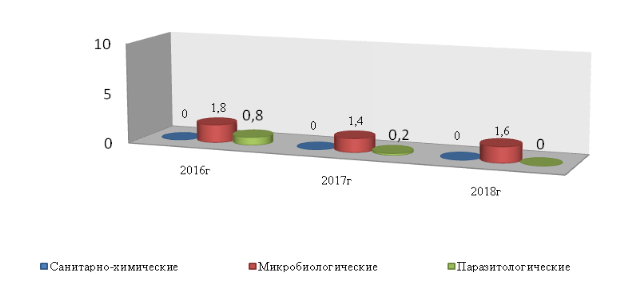 Рис. __. Доля проб почвы, с превышением гигиенических норматив по РД за 2016-2018 гг., %В  2018г.  на  территории  Республики  Дагестан  отмечено  снижение  доли  проб почвы,  не  соответствующих  гигиеническим  нормативам  по  микробиологическим показателям на 0.23% (с 1.86 % в 2017г. до 1.63 % в 2018г.). (рис.___).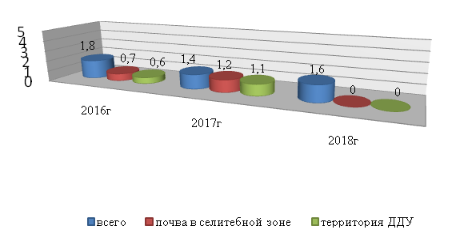 Рис. ___. Доля проб почвы, не соответствующих гигиеническим нормативам по микробиологическим показателям по РД за 2016 –2018 гг., %В  2018г.  на  3-х  административных  территориях  доля  проб  почвы,  не соответствующих гигиеническим  нормативам  по  микробиологическим  показателям, превысила среднереспубликанский показатель (1,6%) от 1,6 до 13.3%в Казбековском районе, г.Махачкала (3.3 %).Таблица №__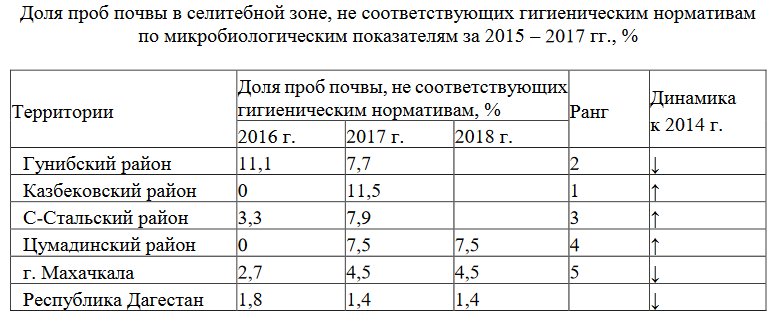 За последние три года наблюдается стабильное отсутствие доли несоответствующих проб почвы паразитологическим показателям. Основными причинами, оказывающими влияние на микробное загрязнение почвы населенных мест Республики Дагестан, является: отсутствие централизованной системы канализации в ряде населенных пунктов; несовершенство системы очистки; возникновение несанкционированных свалок ТБО.Глава 4. Недра. Использование полезных ископаемыхЛицензированиеНа территории республики широко распространены общераспространенные полезные ископаемые, используемые как местное строительное сырье. Создана устойчивая минерально-сырьевая база для долгосрочного использования строительной индустрией. Десятилетиями добываются пильные и облицовочные известняки, кирпичные глины, пески, бутовый и облицовочный камень, песчано-гравийная смесь. Некоторые строительные материалы вывозятся и в другие субъекты России. В целях упорядочения деятельности в сфере добычи полезных ископаемых введена система лицензирования деятельности недропользователей. Министерство природных ресурсов и экологии Республики Дагестан в соответствии со своими полномочиями, в сфере недропользования, в 2018 году выдало 39 лицензий, из них на разведку и добычу - 11, на геологическое изучение – 19, аннулировано более 27 лицензий. Одним из направлений работы министерства является проведение государственной экспертизы запасов полезных ископаемых и обеспечение прироста запасов общераспространенных полезных ископаемых за счет привлечения внебюджетных средств. Так в 2018 гг. на государственный баланс поставлены запасы общераспространенных полезных ископаемых в объеме 2 832 300 м3. Эти объемы разведаны в результате геологоразведочных работ, проведенных за счет средств недропользователей, без привлечения бюджетных средств. Кроме того, министерство готовит материалы по востребованным для экономики видам сырья для предоставления права пользования недрами на аукционной основе. За 2018 год проведен 1 аукцион на разведку и добычу общераспространенных полезных ископаемых на участке недр расположенном в республике.     Со стороны министерства усилен контроль за проведением рекультивации отработанных земель. Недропользователями, осуществляющими добычу общераспространенных полезных ископаемых были внесены соответствующие изменения в проекты рекультивации в части проведения поэтапной рекультивации отработанных участков при наличии технологической возможности. Вопросы рекультивации отработанных земель на сегодня являются настолько актуальными, что проведение рекультивационных работ по восстановлению земель, нарушенных при осуществлении добычи полезных ископаемых, были включены в План мероприятий  по проведению в Республике Дагестан Года Экологии. В результате этих мероприятий была проведена рекультивация на площади более 25 гектаров отработанных земель. Также, с привлечением телевидения были подготовлены несколько видеоматериалов по проводимой недропользователями  рекультивации, которые были показаны в эфире РГВК в передаче «Экологический вестник». Кроме того министерством ведется работа по инвентаризации отработанных карьеров с целью дальнейшего вовлечения их в хозяйственный оборот. Использование полезных ископаемых.В настоящее время из недр Дагестана добываются такие виды минерального сырья как нефть, газ, подземные воды (пресные, минеральные, термальные), морская ракушка (для подкормки животных и птиц), строительные материалы (пильные и облицовочные известняки, кирпичные глины, пески, бутовый камень, песчано-гравийная смесь). В республике промышленное освоение рудного минерального сырья пока не начинали. Минерально-сырьевую базу твердых полезных ископаемых Республики Дагестан составляют месторождения меди, цинка, серы, серебра, золота, свинца, кобальта, формовочных песков, стекольного сырья, морской ракушки для минеральной подкормки животных и птиц, охры, гипса, глин и известняка для цементной промышленности и др. Промышленная освоенность минерально-сырьевой базы Республики Дагестан очень незначительна за исключением нефти, газа и строительного минерального сырья. Государственным балансом запасов полезных ископаемых запасы стекольного песка по месторождению «Серное» составляют по категориям: А-7434 тыс. тонн; В-14189 тыс. тонн; С1-35428 тыс. тонн; А+В+С1-57051 тыс. тонн; С2 - 18031 тыс. тонн (Протокол государственной комиссии запасам полезных ископаемых при Совете Министров СССР от 28.10.1996 №4998).Согласно действующего проектного документа –Технический проект разработки участка месторождения кварцевых (стекольных) песчаников «Серное» в Кумторкалинском районе Республики Дагестан недропользователь намерен к концу 2019г приступить к промышленному освоению месторождения.Длительное время не осваиваются месторождения: Кизил-Дере (еще в 1984 г. завершена детальная разведка медно-колчеданного месторождения Кизил-Дере); Синие камни (стронций); Экибулакское (формовочные пески); перспективные месторождения цементного сырья (известняки, глины, Буйнакский, Карабудахкентский районы); месторождения теплоэнергетических и промышленных вод. В целом потенциал полезных ископаемых недр Дагестана используется недостаточно эффективно. Необходимо значительно повысить роль минеральных ресурсов в социально-экономическом развитии Республики Дагестан, особенно горной и предгорной частей, где имеются определенные перспективы промышленного освоения месторождений цветных, редких и благородных металлов, цементного сырья, гипса, цеолитсодержащих пород, доломитов.Запасы цементного сырья позволяет организовать собственное цементное производство с технологией, отвечающей современным экологическим требованиям. Горные породы, служащие минеральным сырьем для производства цемента достаточно развиты в Дагестане. По геологическим и географо-экономическим условиям на территории республики выделяются шесть перспективных зон компактного размещения карбонатного и глинистого компонентов: Буйнакская, Карабудахкентская, Махачкалинская, Сергокалинская, Касумкентская и Горно-Сулакская.Для выделения участков недр с более качественным сырьем в пределах Махачкалинской и Карабудахкентской зон за счет средств федерального бюджета в 2008-2010 гг. проведены поисковые работы на высококачественное цементное сырье в известняковом Дагестане.Целесообразно разрабатывать мероприятия по эффективному освоению местных минеральных ресурсов и максимальному использованию промышленностью и сельским хозяйством различных минеральных ресурсов.  Нефтегазодобывающая отрасль.Всего действующих лицензий на УВС на территории Республики Дагестан на 01.01.2019 г -74.Недропользование осуществляют 32 компании.	Основными недропользователями являются ПАО «НК «Роснефть» - Дагнефть», АО «Дагнефтегаз», ООО «Энерго-Холдинг», которые добыли в 2018 году:Нефти: 156, 375тыс.т; конденсата: конденсата – 1,7331 млн.м3; газа свободного – 136,847 млн.м3; газа попутного – 27,547 млн.м3.Из них:ПАО «НК «Роснефть»-Дагнефть».     ПАО «НК «Роснефть» - Дагнефть» по состоянию на 01.01.2019 г.  владеет 23 лицензиями типа НЭ с целью добычи нефти и газа. Остаточные запасы нефти и газа по состоянию на 01.01.2019г. составляют:нефть – А+В1+С1- 4126 тыс.т.; В2- 788 тыс.т.;конденсат - А+В1+С1- 89 тыс.т.; В2- 0 тыс.т.газ попутный - А+В1+С1- 859 млн. м3.; В2- 99 млн. м3.газ свободный - А+В1+С1- 965 млн. м3.; В2- 7 млн. м3. Добыча: нефти – 138,4 тыс.т, газа попутного – 22,3 млн.м3 .       Затраты по ГРР связаны только с расходами на НИР связанные с разработкой месторождений: 6-ГР – 0,5 млн.руб., ОПЗ (Восточно-Сухокумское, Майское, Озёрное, Юбилейное, Рифовое, Южно-Таловское) – 2,736 млн.руб., ПТД (Восточно-Сухокумское, Майское, Озёрное, Юбилейное, Рифовое, Южно-Таловское, Кумухское) – 30,066 млн.руб, мониторинг за разработкой месторождений – 3,108 млн.руб., а также прочие ГРР по обновлению горноотводной документации по лицензионным участкам Русский Хутор, Южно-Сухокумский, Восточно-Юбилейный, Казбековский, Мартовский, Равнинный, Раздольный, Сухокумский, Гаруновский, Кумухский, Озёрный – 2,596 млн.руб. Общая сумма составила - 39,006 млн.рубАО «Дагнефтегаз».Основным видом деятельности АО «Дагнефтегаз является поиск, разведка и добыча углеводородного сырья на территории Предгорного Дагестана.На 01.01.2019 г.  АО «Дагнефтегаз» владеет 12 лицензиями, в т.ч. на геологическое изучение и добычу – 6; на добычу – 6;В разработке находятся 5 месторождений: Махачкала-Тарки, Димитровское, Избербаш, Шамхал-Булак, Дагестанские Огни. Запасы извлекаемые на 01.01.2019 г.:Нефть  А+В1 - 2940 тыс.т; В2 – 414 тыс.т.Конденсат А+В1 - 1996 тыс.т; В2 – 2707 тыс.т.Газ свободный А+В1 – 61593 млн.м3; В2 – 33728 млн.м3.Газ попутный А+В1 – 917 млн.м3; В2 – 115 млн.м3.Состояние ресурсов D0: нефть (извл.) – 91 тыс.т; свободный  газ – 77138 млн.м3. Добыча составила: нефти – 14,5747 тыс.т., конденсата – 1,7331 тыс.т., газа свободного – 136,847 млн.м3, газа попутного – 5,069 млн.м3.          Открыто газоконденсатное месторождение Западный Избербаш. В результате испытания  скв. № 1 Западный Избербаш из верхнемеловых отложений получен промышленный приток газа с конденсатом. Запасы утверждены в ГКЗ Роснедра (прирост запасов свободного газа по категории С1- 2176 млн.м3, по кат. С2 – 1031 млн.м3; прирост извлекаемых запасов конденсата по кат. С1-1108 тыс.т, по кат. С2 – 525 тыс.т.).Буровые работы:Строительство поисковой скв. № 1 Западный Избербаш (газ) – 218 м, затраты – 297,063 млн.руб. Достигнутый забой – 4466 м. Скважина завершена строительством.Эксплуатационное бурение в 2018 г: начата бурением эксплуатационная скважина № 50 Димитровская (газ). Забой на конец года – 2190 м., затраты – 388,399 млн.руб. Скважина переходит бурением на 2019 г.ООО «Энерго-Холдинг». ООО «Энерго Холдинг» является владельцем четырёх лицензий на право пользования недрами, 3 лицензии типа НР и одна лицензия типа НЭ.Добыча составила:  3,4 тыс.т. нефти;  0,178 млн.м3 газа попутного.Остальные организации, имея единичные лицензии, делают попытки ввести в повторную эксплуатацию ранее (30-50 лет назад) выработанные месторождения, на которых перспективы доизвлечения углеводородов связаны как с естественными процессами накопления флюидов за долгий срок, так и с применением разработанных с тех пор технологий интенсификации добычи. Кроме того, интерес недропользователей к некоторым из этих месторождений связан с возможностью прирастить запасы за счет доразведки.На всех этих участках, особенно включающих выработанные месторождения, в прошлые времена выполнены большой объем сейсморазведочных, поисково-оценочных работ, промыслового бурения и т.д.Как предполагается, повторное вовлечение этих участков в разработку позволит в первую очередь, дать оценку запасов (их качестве и количестве), а также провести новое оконтуривание участков. Проведение сейсморазведки методом 3Д позволит повысить результативность проводимых работ.Подземные водыПресныеЭксплуатационные запасы - 1181,4 тыс. м3/сут., в том числе прошедшие государственную экспертизу – 1015,8 тыс. м3/сут., апробированные на НТС – 165,6 тыс. м3/сут. Прогнозные ресурсы - 2334,4 тыс. м3/сут. Месторождений и автономных эксплуатационных участков – 59.Твердые полезные ископаемыеОценены ресурсы металлов: цветных (медь, свинец, цинк, кобальт); редких (стронций, ртуть); благородных (золото, серебро) и неметаллов.МеталлыМедь, свинец, цинк Государственный баланс запасов полезных ископаемых включает медно-колчеданное месторождение Кизил-Дере в Дагестане, на котором запасы меди категорий В+С1 - 1038,5 тыс. т. и С2 – 128,9 тыс. т.; цинка - С1+С2 – 84,4 тыс. т., с содержаниями, соответственно - 2,26% и 2,72 %. Как попутные компоненты руды содержат золото, серебро, кобальт, селен, кадмий, индий.По оценке 2010 г. прогнозные ресурсы меди, свинца и цинка категорий Р1+Р2+Р3 составляют, соответственно - 3640, 1835, 3830 тыс. т.КобальтНа месторождении Цимирци оценены прогнозные ресурсы категории Р1 – 1350 т.Стронций Наиболее исследованы месторождения Синие камни и Вицхинское, соответственно, в Сергокалинском и Левашинском районах. На первом оценены запасы окиси стронция категорий С1+С2 – 1,7 млн т., а на втором – запасы категории С2 – 1,5 млн т и прогнозные ресурсы категории Р1 – 1,8 млн т. Оцененные по всем месторождениям и рудопроявлениям запасы окиси стронция составляют категорий С1+С2 – 3,2 млн т. и прогнозные ресурсы - категорий Р1+Р2 – 13,1 млн т.Ртуть Прогнозные ресурсы категории Р3 оцениваются до 5 т.Золото и серебро Прогнозные ресурсы категорий Р2+Р3: золото - 516,1 т, серебро - 2443,4 т.НеметаллыКарбонатные породы. Широко развиты в нижней и средней части бассейнов рек Андийское Койсу, Аварское Койсу и Кази-Кумухское Койсу, в основном представленные известняками, доломитами и мергелями.Известняки. Используются как строительный и пильный камень, для получения облицовочных плит, извести, производства бутового и облицовочного камня, щебня. Отходы камнепиления известняков используются для производства кирпича прессованного и крошки. Они пригодны для производства карбида кальция, кормового преципитата, а также цементной шихты.С начала 90-х годов ХХ века на цементное сырье исследуются известняки в Буйнакской и Карабудахкентской перспективных зонах, имеющих соответствующую инфраструктуру. Выявлены месторождения Каранайское с запасами категории С2 - 378,8 млн т., оценены прогнозные ресурсы категорий Р1+Р2 на участках: Кукурт-тау – 578,6 млн т, Эльдамский – 515,9 млн т., Карабудахкентский – 576 млн т.Доломиты. В карбонатных отложениях доломиты и доломитизированные известняки распространены достаточно широко. В Унцукульском, Гергебильском и Сулейман-Стальском районах республики выявлены и опробованы 12 проявлений доломитов, пригодных для применения в различных сферах промышленного производства. Проведены лишь общие поиски отдельных участков недр. Ресурсный потенциал доломитов предстоит оценить.Мергели. В связи с известняковыми отложениями широко распространены. Характеризуются как сырье для использования в производстве цемента. Ресурсная оценка не проводилась.Сульфатные породы. Представленные гипсом и ангидритом, характеризуются в сульфатно-карбонатной толще верхней юры и нижнего мела.Гипс. Попытки добычи и переработки гипса в республике пока не имеют заметного успеха. Создание производства гипсовых вяжущих и современных высокоэффективных строительных материалов на их основе (гипсокартон, сухие строительные смеси, газогипс, пеногипс и т.п.) для республики весьма актуально. По технико-экономическим расчетам экономически эффективно освоение Архитского месторождения. Оно расположено в Хивском районе, представлено пластообразной залежью мощностью 2-18 м. Запасы категории А+В+С1 – 1,6 млн. Перспективные участки гипсового сырья известны в Гергебельском (Араканский), Гунибском (Карадахский -1) и Гумбетовском (Цундинский I и II, Инчичалинский) районах. Прогнозные ресурсы пригодные для производства гипсового вяжущего в чистом виде - около 10 млн т.Цеолитсодержащие породы. Новым комплексным сырьем многоцелевого назначения являются цеолитсодержащие породы. Они развиты на Левашинской и Рубасчайской площадях и приурочены к толще зеленых мергелей среднего эоцена, представленной чередованием карбонатно-кремнистых пород, мергелей и глин. Прогнозные ресурсы Левашинской площади категорий Р1 - 23,1 млн т и Р2 - 30,8 млн т. На Рубасчайской площади (участок Дюбек) они составляют Р1 -26,2 млн т и Р2 -38,7 млн т. Установлена пригодность карбонатно-кремнистых цеолитсодержащих пород для использования в агропромышленном комплексе (получение органоминеральных удобрений, минеральной подкормки, мелиорантов, пролонгаторов действия минеральных удобрений), для очистки питьевых и сточных вод, масел, осушки нефтяных газов и воздуха, сероочистки углеводородного сырья, для производства кирпича, термолитового гравия и в качестве добавки к портландцементу.Сера. Известны небольшие проявления серы, в соответствии с их местоположением, рассматриваемые как аварская и махачкалинская группы. Относительно более изучено Кхиутское месторождение, на некоторых участках которого содержание серы определяется до 70 % при мощности продуктивного слоя 2-3 м.Пески. Многолетними исследованиями различных песков определены основные направления их возможного использования в народном хозяйстве. Они характеризуются как строительные, силикатно-кирпичные, стекольные и формовочные. В соответствии с развитием песков выделяются прибрежная и предгорная зоны.Строительные. В основном добываются прибрежно-морские пески вдоль побережья Каспия, где они образуют линейно вытянутые залежи шириной 600-800 м. Здесь разрабатываются множество участков, включая месторождения с запасами и прогнозными ресурсами. Необходимо проведение геологоразведочных работ в целях поиска новых месторождений строительных песков в связи с истощением разрабатываемых месторождений.Силикатно-кирпичные. Известны Черкез-Озенское, Буйнакское и Султановское месторождения, изученные для производства силикатного кирпича.Формовочные. Для обеспечения формовочным сырьем металлургических заводов Северного Кавказа и Закавказья в 90-е гг. ХХ века в Буйнакском районе разведано месторождение Экибулакское. Запасы формовочных песков утверждены по категориям: В+С1 – 35,4 млн т, С2 – 21,8 млн т, прогнозные ресурсы - Р1 – 100 млн т.Из тощих и жирных природных песков месторождения получены высококачественные кварцевые концентраты с содержанием глины 0,1-0,3% по схеме, включающей дезинтеграцию и три стадии промывки в спиральных классификаторах с промежуточной оттиркой.Исследованы пески и как стекольное сырье. В природном виде они пригодны для производства стекла низких сортов (зеленого бутылочного), а в обогащенном - более высоких марок, в том числе оконного.Кварцевое сырье Проведенными в 1950-1953 гг. поисково-съемочными геологоразведочными работами в высокогорной части республики на территории площадью более 4000 км2 установлено развитие кварцевых жил. Их многочисленные проявления отмечены в верховьях бассейнов рек Андийское Койсу, Аварское Койсу и Самур. К тому же эти жилы распространяются на Азербайджанскую часть южного склона Главного Кавказского хребта, что позволяет говорить о кварценосной провинции в пределах юго-восточной части Большого Кавказа. При этом поисково-съемочные работы проводились исключительно на пьезооптическое кварцевое сырье. После 1953 г. какие-либо геологоразведочные или эксплуатационные работы на жильное кварцевое сырье в Дагестане не проводились.Постоянное расширение области применения и масштабов потребления кварцевого сырья целесообразным представляется проведение поисковых и добычных работ на кварцевых жилах в Горном Дагестане.Глины Широко развитые в геологических разрезах Дагестана глинистые образования изучены в связи с их использованием в различных отраслях промышленного производства. Характеризуются глины в юрских, меловых, майкопских, чокракских, караганских, сарматских, мэотических, акчагыльских и четвертичных отложениях.В отложениях юры глинистые образования составляют 30-60 % общей мощности разреза, приурочены в основном к аалену, бату, и байосу, встречаются в виде пачек, прослоев и линз в верхней части разреза. Они являются слабоизвестковистыми или неизвестковистыми и относятся к полукислым разностям с содержанием AI2O3 свыше 15 %. Пригодны для получения керамзитового гравия, клинкерного кирпича и керамических изделий.Глинистые породы в меловых отложениях наиболее развиты в нижнем мелу и слагают пласты и пачки значительной мощности (до 60 м и более). В верхнемеловой части разреза они залегают в виде тонких прослоев и линз небольшой мощности. По составу и физическим свойствам глины нижнего мела пригодны на керамзит относительно лучшего качества, производство кирпич и цемента.Майкопская свита представляется довольно широким распространением глинистых пород, развитым на площади между реками Ярыксу и Рубас-Чай. По качеству близки к тугоплавким и огнеупорным типам глин – содержание AI2O3 колеблется от 23 до 33 %.Предгорному Дагестану характерно развитие чокракских глин, где их отдельные толщи достигают мощности более 80 м. Установлена возможность использования их для изготовления строительного кирпича, керамических блоков и черепицы. Караганские глины сходны с чокракскими и развиты повсеместно.Сарматские глины развиты очень широко и сложены преимущественно глинисто-карбонатными породами. Пригодны для получения кирпича, черепицы, керамзита, портланд-цемента, керамических изделий. Глины мэотического возраста в сравнении с другими горизонтами миоцена распространены слабо. Обладая специфическими особенностями состава, позволяющие использовать их для приготовления глинистых растворов с удельным весом 1,20-1,32 г/см3.Акчагильские глинистые породы в ряде районов занимают более 90 % разреза отложений. Глины обычно плотные, карбонатные, слоистые и тонкослоистые, песчанистые, легкоразмокаемые в воде. По данным соответствующих исследований является сырьем производства кирпича и черепицы.Четвертичные глины слагают верхнюю часть древнекаспийских и пойменных террас бассейнов горных рек. Они пригодны для изготовления кирпича, черепицы, керамзита, аглопорита, гончарных изделий и др.Разрабатываются месторождения и множество перспективных участков кирпичных, керамзитовых, цементных, дренажно-трубных, бентонитовых, гончарных глин.Кирпичные. Основные месторождения глин и суглинков для производства кирпича расположены в равнинной части республики. Они представлены морскими террасовыми, аллювиальными речными, озерными и делювиальными генетическими типами. Месторождений - 26, разрабатываются – 20. Запасы - более 35 млн м3.Керамзитовые. Месторождений – 2. Запасы - более 4,5 млн м3.Цементные. В Махачкалинской и Карабудахкентской зонах развития минеральных ресурсов для цементного производства выделен ряд участков соответствующих глин. Наиболее изучены участки: Ирганайский с запасами категории С2 - 90,0 млн т. и прогнозными ресурсами категорий Р1 + Р2 - Перевальный – 104,6 млн т, Параульский – 118,5 млн т, Карабудахкентский – 131,1 млн т. Дренажно-трубные.Адильянгиюртовское месторождение с запасами 153 тыс. м3., известны 4 перспективные проявления.Песчано-валуно-гравийная смесь Разведано 11 месторождений в долинах рек Самур, Сулак и Гюльгерычай. Основные разработки ведутся на месторождениях, расположенных в Кизилюртовском районе (р. Сулак), а также в Южном Дагестане (р. Самур). Данное минеральное сырье характеризуется высоким качеством и пользуется большим спросом в строительной индустрии, как в республике, так и за ее пределами (значительная часть вывозится в соседние субъекты). В целом создана устойчивая минерально-сырьевая база для долгосрочной перспективной добычи строительного минерального сырья.Охрана недрМероприятия по охране недр предусмотрены в Проектах разработки месторождений.В порядке, предусмотренном действующим законодательством Российской Федерации, недропользователи должны извещать соответствующие уполномоченные органы Республики Дагестан о всех аварийных выбросах (сбросах) загрязняющих веществ в окружающую среду. Недропользователи должны соблюдать установленный порядок консервации и ликвидации скважин, не подлежащих использованию, и рекультивации нарушенных земель.Недропользователи, ведущие деятельность на территории Республики Дагестан ведут документацию по добыче углеводородного сырья, геологическую, маркшейдерскую, промысловую и другую требуемую документацию в процессе выполнения всех видов работ на участке недр обеспечивая ее сохранность.В проектных документах, прошедших необходимые согласования и экспертизы установлены требования по обеспечению рационального использования и охраны недр, охраны окружающей среды и безопасного ведения работ, связанных с геологическим изучением участка недр, разведкой месторождения и добычей углеводородов. Основными требованиями по рациональному использованию и охране недр являютсяДо истечения срока пользования участком недр, в том числе, в случае досрочного прекращения права пользования недрами, Владелец лицензии в соответствии со статьями 21, 26 Закона Российской Федерации «О недрах» должен в установленном порядке:1) завершить или прекратить все виды работ по геологическому изучению участка недр;2) привести скважины и другие сооружения в состояние, обеспечивающее безопасность жизни и здоровья населения, охрану окружающей среды;3) провести в установленном порядке рекультивацию нарушенных земель и передать их соответствующим органам, предоставившим земельные отводы;4) произвести полный расчет по платежам и налогам, связанным с пользованием недрами и негативным воздействием на окружающую среду;5) возвратить лицензию на пользование недрами.До завершения процесса ликвидации или консервации владелец лицензии несет ответственность, возложенную на него законодательством Российской Федерации.Глава 5. Животный мир и водные биоресурсы ДагестанаРеспублика Дагестан — самый южный субъект России — расположена в юго-восточной части Северного Кавказа. На востоке омывается Каспийским морем, с юга граничит с Азербайджаном, с запада — с Грузией и Чечней, с севера — со Ставропольским краем и Республикой Калмыкия. Здесь проживает 102 национальности, из них 36 коренных; население республики насчитывает 3 063 885 человек, 56 % территории республики занято горами, 46 % — низменностью. Наивысшая точка Дагестана — гора Базардюзю (), наиболее низкое место (—26 м) ниже уровня океана находится в пределах Терско-Кумской низменности. К республике относятся Аграханский и Кизлярский заливы Каспия, Аграханский полуостров, острова Чечень, Тюлений, Базар и др. и реки: Кума, Самур, Сулак и дельта Терека. Дагестан отличается более сухим климатом, чем на Западном Кавказе. Охотничьи угодья представлены: лесами — 9 %, скалами и осыпями — 9 %, степями — 68 %, водоемами — 4 % и пустынями — 8 %.Дагестан в силу своего географического расположения характеризуется высоким биологическим разнообразием растительного мира. Всего на территории республики выявлено 3136 видов сосудистых растений или 25 % от общего количества в Российской Федерации. Из 851 видов хозяйственно-значимых высших растений в Республике Дагестан, в равнинной охотхозяйственной зоне отмечено 454 вида (53 %), в том числе деревьев – 76, кустарников – 83 и трав – 295; в предгорной зоне – 564 вида (66 %), из них деревьев – 65, кустарников – 100, трав – 399; во внутрегорной  – 486 (57 %): деревьев – 39, кустарников – 69, трав – 378; в высокогорной – 179 видов (21 %): деревьев – 15, кустарников – 22, трав – 242 вида.Животный мир Дагестана представлен позвоночными животными: 106 видов класса рыбы, в том числе 1 вид круглоротыми, 105 видов костных рыб; 8 видов класса земноводных; 41 вид класса пресмыкающиеся; 348 видов класса птицы; 98 видов класса млекопитающие и десятки тысяч беспозвоночных животных.Численность основных объектов животного мира в том числе занесенных в Красную Книгу РФ и РД за последние 3 года представлена в таблице 1.Таблица 1Из птиц наиболее массовые в Дагестане водоплавающие, есть местная и пролетная дичь. С потеплением климата сроки пролета водоплавающих сместились на более поздние. Массовый пролет происходит к концу декабря и последнее время в очень сжатые сроки. Численность птиц по учетным данным за три года представлена в таблице 2.Таблица 2Указом Главы Республики Дагестан от 17 августа 2018 года № 93  внесены изменения в параметры осуществления охоты в охотничьих угодьях Республике Дагестан (далее – Параметры охоты).Данное внесение изменений разработано в соответствии Федеральным законом от 24 июля 2009 года  № 209-ФЗ «Об охоте и о сохранении охотничьих ресурсов и о внесении изменений в отдельные законодательные акты Российской Федерации», Правилами охоты, утвержденными приказом Министерства природных ресурсов и экологии Российской Федерации от 16 ноября 2010 № 512, которые в соответствии с целевым назначением устанавливают требования к осуществлению охоты и сохранению охотничьих ресурсов в охотничьих угодьях, в которых физические лица имеют право свободно пребывать в целях охоты (общедоступные охотничьи угодья (ОДОУ), и охотничьих угодьях, которые используются  юридическими лицами, индивидуальными предпринимателями на основаниях, предусмотренных Федеральным законом от 24 июля 2009 года № 209-ФЗ «Об охоте и о сохранении охотничьих ресурсов и о внесении изменений в отдельные законодательные акты Российской Федерации» (закрепленные охотничьи угодья (ЗОУ), за исключением особо охраняемых природных территорий федерального значения. Охота в общедоступных и закрепленных охотничьих угодьях осуществляется в сроки, установленные Правилами охоты, утвержденными  приказом Минприроды России от 16 ноября 2010 года № 512 (Правила охоты), с учетом региональных особенностей и сроков, установленных  региональными Параметрами охоты в соответствии с действующим  законодательством.По согласованию с уполномоченным федеральным органом исполнительной власти, осуществляющим функции по контролю и надзору в сфере охраны, использования и воспроизводства объектов животного мира и среды их обитания, в соответствии с действующим законодательством могут вводиться ограничения и запреты на использование объектов животного мира.Так, в связи с реализацией Республикой Дагестан переданных полномочий в соответствии с частью 5 статьи 23, пунктом 4 части 1 статьи 33 Федерального закона от 24 июля 2009 года № 209-ФЗ «Об охоте и о сохранении охотничьих ресурсов и о внесении изменений в отдельные законодательные акты Российской Федерации», пунктом 12 Правил охоты, утвержденных приказом Министерства природных ресурсов и экологии Российской Федерации от 16 ноября 2010 года № 512, в целях обеспечения сохранения охотничьих ресурсов и их рационального использования на территории Республики Дагестан в результате осуществления охоты в охотничьих угодьях на территории Республики Дагестан, за исключением особо охраняемых природных территорий федерального значения утвержден Указ Главы Республики Дагестан от 17 августа 2018 года № 93 «О внесении изменения в приложение № 2 к Указу Президента Республики Дагестан от 28 февраля . № 67«Об определении видов разрешенной охоты и параметров осуществления охоты в охотничьих угодьях на территории Республики Дагестан, за исключением особо охраняемых природных территорий федерального значения», который определяет сроки охоты на территории охотничьих угодий Республики Дагестан с учетом региональных особенностей (Таблица № 1).Таблица № 1Cроки охоты в Республике ДагестанВ Республике Дагестан наиболее востребована охота на пернатую дичь, так как вдоль всего побережья Каспия проходит трасса их сезонных перелетов, имеющая международное значение. Норма добычи пернатой дичи суммарно различных видов за сутки допускается в 10 особей, в том числе 2 гуся, перепела – не более 3 особей, серой куропатки - не более 3 особей,  вальдшнепа – не более 2 особей, кеклика – не более 3 особей. Сезонная норма добычи фазана и улара  составляет 1 особь за суткии всего 7 особей за сезон охоты на 1 разрешение. Ограничено проводится весенняя охота на селезня кряквы, с нормой добычи не более 3 селезней за сутки.Так же популярна охота — на зайца-русака с нормой добычи в 1 особь за сутки.Норма добычи при охоте на дикого кабана составляет 1 особь на одно разрешение. Особый интерес у гостей республики и жителей высокогорий вызывает охота на дагестанского тура. Хотя это самый многочисленный вид копытных, ввиду высокой труднодоступности охота на тура не столь массова. Норма добычи при охоте на дагестанского тура также составляет 1 особь на одно разрешение. В таком же объеме разрешена добыча бурого медведя и косули. В целях охраны и рационального использования объектов животного мира и принятия коллегиального решения при Министерстве работает постоянно действующий Охотхозяйственный совет с участием представителей охотничьего сообщества, научных и общественных учреждений.Минприроды РД разработана «Схема размещения, использования и охраны охотничьих угодий на территории Республики Дагестан» (далее – Схема), которая утверждена Указом Главы Республики Дагестан от 28.07.2015 года № 174.Согласно Схемы в республике образованы 145 охотничьих угодий общей площадью 4411,7 тыс. га, из которых:49 участков, площадью 1837,9 тыс. га, – общедоступные, без права заключения охотхозяйственных соглашений;96 участков, площадью 2575,7 тыс. га, – для закрепления за охотпользователями, из которых, по состоянию на 1 января 2018 года, 56 закреплены, в том числе 30 – по долгосрочным лицензиям за двумя юридическими лицами и 26 – по результатам пяти аукционов на право заключения охотхозяйственных соглашений проведенных Минприроды РД юридическими лицами и индивидуальными предпринимателями. Организация выдачи разрешений, суммы уплаченных сборов и госпошлин.Таблица №1*ПП( предыдущий период)Выдано разрешенийТаблица №2*ПП( предыдущий период)Проведенные учетные работы в 2018 году показали продуктивную работу по мероприятиям регулирования численности волка на территории охотничьих угодий  Республике Дагестан. По сравнению результатов учетных работ 2017 года с результатами учетов в 2018 году, численность волка составила 2366 особей, что меньше предыдущего года на 21,4 %. Данный показатель, все же превышает установленные нормативные показатели максимальной численности данного вида на единицу площади, в связи с чем Минприроды РД планирует дальнейшее проведение указанных мероприятий по регулированию численности волка на территориях охотничьих угодий республики в 2019 году, более  масштабно. В целях упорядочения работы по предоставлению государственных услуг, выдаче охотничьих билетов, разрешений на добычу объектов животного мира и ведению административной практики Минприроды РД внедрено программное обеспечение – продукт «АИС Охотуправление» по автоматизации государственных услуг и мониторинга деятельности Управления охраны объектов животного мира и ООПТ Минприроды РД.По состоянию на конец 2018 года на территории республики функционируют 49 особо охраняемых природных территорий регионального значения, общей площадью 663 тыс. га, в том числе 44 регионального значения, общей площадью 509,2 тыс. га. (12 государственных природных заказников, 4 природных парка, 27 памятников природы, 1 лиманно-плавневый комплекс) и 5 – федерального значения, общей площадью 152,8 тыс. га. В целях реализации соглашения между Республикой Дагестан и АНО «Центр природы Кавказа» первоочередных мер по сохранению популяций играющих ключевую роль в обеспечении природного баланса в экосистеме  региона, Минприроды РД в 2018 году, проводилась работа по включению в  Красную книгу Республики Дагестан Каспийского тюленя.В рамках указанного мероприятия, было организовано заседание Комиссии по охране редких и находящихся под угрозой исчезновения объектов животного и растительного мира (Далее – Комиссия), по результатам которого, было принято решение о включении в Перечень (список) объектов животного и растительного мира, занесенных в Красную книгу Республики Дагестан каспийского тюленя – Phoca caspica, с определением категории статуса редкости вида – 2, и утверждено Протоколом заседания Комиссии от 23 ноября 2018 года № 3.Также в 2018 году завершены землеустроительные работы по уточнению площади и определению местоположения границ 4 объектов ООПТ – заказники регионального значения Янгиюртовский, Хамаматюртовский, Андрейаульский, Каякентский.В 2019 году планируется продолжить землеустроительные работы и организацию постановки на кадастровый учет государственных природных заказников регионального значения – Касумкентский, Дешлагарский, Бежтинский, Мелиштинский и Ногайский.Глава 6. Особо охраняемые природные территорииПо состоянию на конец 2018 года на территории республики функционируют 49 особо охраняемых природных территорий регионального значения, общей площадью 663 тыс. га, в том числе 44 регионального значения, общей площадью 509,2 тыс. га. (12 государственных природных заказников, 4 природных парка, 27 памятников природы, 1 лиманно-плавневый комплекс) и 5 – федерального значения, общей площадью 152,8 тыс. га. Также в 2018 году завершены землеустроительные работы по уточнению площади и определению местоположения границ 4 объектов ООПТ – заказники регионального значения Янгиюртовский, Хамаматюртовский, Андрейаульский, Каякентский. В 2019 году планируется продолжить землеустроительные работы и организацию постановки на кадастровый учет государственных природных заказников регионального значения – Касумкентский, Дешлагарский, Бежтинский, Мелиштинский и Ногайский.Особо охраняемые природные территории федерального значенияГлава 7. Леса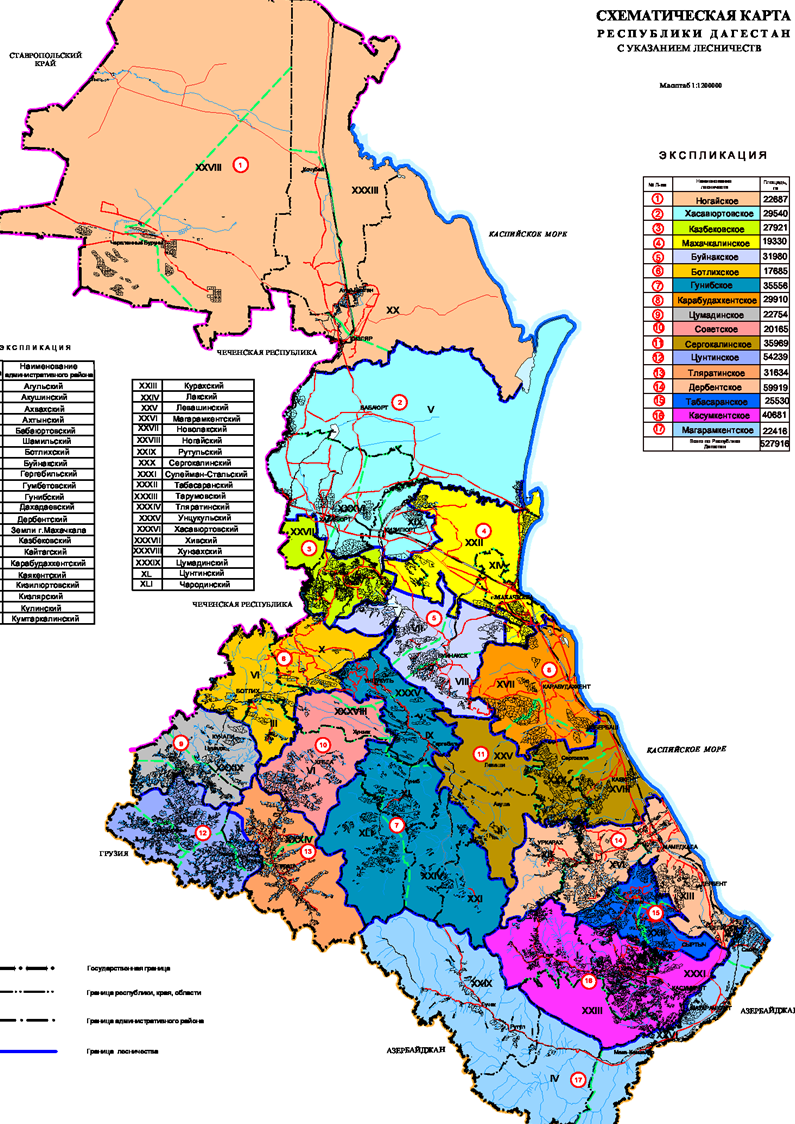 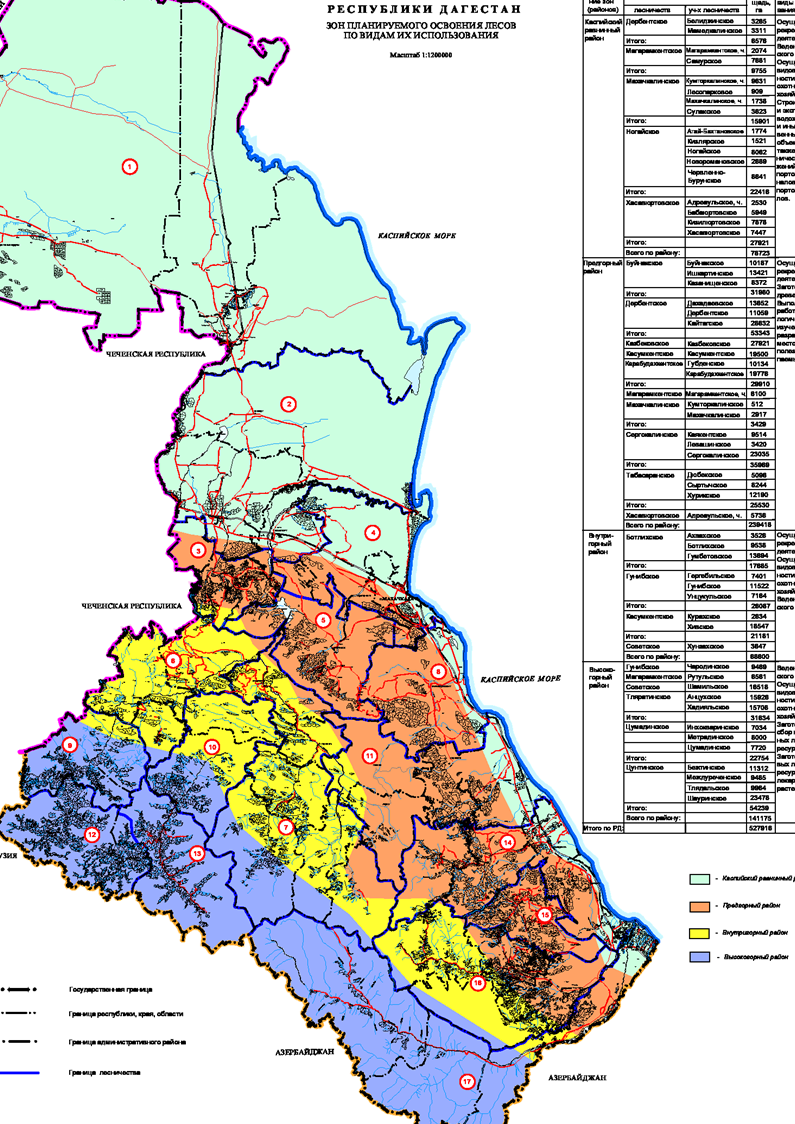 Показатели лесов,расположенных на землях лесного фонда и землях иных категорий,распределение их площади по лесным районамПродолжение приложения 2Продолжение приложения 2Продолжение приложения 2Глава 8. ОТХОДЫ В области охраны окружающей среды проблемным вопросом по обеспечению экологической безопасности в Республике Дагестан долгие годы являлся вопрос утилизации и захоронения отходов производства и потребления, который в основном связан с отсутствием в республике мусоросортировочных установок, мусороперерабатывающих заводов и лицензированных полигонов, а также с высоким моральным и материальным износом автотранспортных средств и контейнерной базы предприятий, осуществляющих транспортирование отходов, отсутствием необходимого числа контейнерных площадок и несоответствием их требованиям законодательства и многим другим (информация об образовании, использовании, обезвреживании, транспортировании и размещении отходов производства и потребления по форме 2-ТП (отходы) за 2018 год представлена в Приложении 1).Министерство природных ресурсов и экологии Республики Дагестан является уполномоченным республиканским органом исполнительной власти, осуществляющим в пределах своей компетенции управление, регулирование и контроль в области охраны окружающей среды и обеспечения экологической безопасности, а также в области обращения с отходами производства и потребления. Ситуация, сложившаяся с организацией хранения, утилизации и переработки отходов производства и потребления, а также медицинских и биологических отходов, приводит к реальной угрозе возникновения и распространения различных заболеваний, тотальному загрязнению окружающей среды, ухудшению экологической, эпизоотологической и эпидемиологической обстановки.Для решения данной проблемы в республике осуществляется переход на новую систему обращения с отходами в соответствии с изменениями, произошедшими в законодательстве в области обращения с отходами.Республиканское законодательство приведено в соответствие с законодательством Российской Федерации. Разработана государственная программа Республики Дагестан «Охрана окружающей среды в Республике Дагестан на 2015-2020 годы», включающая в себя подпрограмму «Комплексная система управления отходами и вторичными материальными ресурсами в Республике Дагестан».Для создания и перехода на новую систему обращения с отходами Приказом Минприроды РД от 21 сентября 2016 года № 377 утверждена согласованная в установленном порядке с Управлением Росприроднадзора по Республике Дагестан «Территориальная схема обращения с отходами, в том числе с твердыми коммунальными отходами, на территории Республики Дагестан» (далее – Территориальная схема, Терсхема).В 2018 году министерством в соответствии с требованиями федерального законодательства были проведены конкурсы по выбору региональных операторов.По итогам проведенных конкурсных процедур статус региональных операторов в области обращения с ТКО был присвоен: В Центральной I и Центральной II зонах - ООО «УК «Лидер»». Территория обслуживания данного регоператора охватывает следующие муниципальные образования гг. Махачкала, Каспийск, Буйнакск, Кизилюрт, Буйнакский, Кизилюртовский, Кумторкалинский и Унцукульский районы.В Северной II зоне - ООО «ДАГЭКОСИТИ». Территория обслуживания данного регоператора охватывает следующие муниципальные образования: г. Хасавюрт, Ахвахский, Ботлихский, Гумбетовский, Казбековский, Новолакский, Хасавюртовский и Цумадинский районы.Все конкурсные процедуры проводились в соответствии с требованиями постановления Правительства Российской Федерации от 05 сентября 2016 года № 881 «О проведении уполномоченными органами исполнительной власти субъектов Российской Федерации конкурсного отбора региональных операторов по обращению с твердыми коммунальными отходами», устанавливающими порядок проведения уполномоченными органами исполнительной власти субъектов Российской Федерации конкурсного отбора региональных операторов по обращению с твердыми коммунальными отходами, требования к участникам конкурсного отбора, критерии конкурсного отбора, порядок оценки и сопоставления заявок на участие в конкурсном отборе.До недавнего времени на территории республики действовал только один полигон, внесенный в государственный реестр объектов размещения отходов (ГРОРО) и принимающий отходы V класса опасности, который расположен в г. Кизляре.На сегодняшний день, включенный в ГРОРО полигон г. Кизляра, принимавший ранее отходы только V класса опасности, дополнительно включен в реестр с возможностью принимать также на размещение и отходы IV класса опасности.Также, благодаря принятым мерам по активизации работы внесен в ГРОРО еще один объект размещения отходов – это полигон г. Избербаша, на который уже оформлена лицензия на размещение отходов IV класса опасности (куда входят и коммунальные отходы) для данного полигона.В республике завершена работа по определению нормативов накопления твердых коммунальных отходов, которые утверждены приказом Минприроды РД от 21 декабря 2018 № 338.Приложение 1Сведения об образовании, использовании, обезвреживании, транспортировании и размещении отходов производства и потребления по форме 2-ТП (отходы) за 2018 годГлава 9.  Государственный экологический надзорВ области охраны водных объектов:Управлением Росприроднадзора по Республике Дагестан за 2018 год в сфере федерального надзора за использованием и охраной водных объектов проведены 41 проверочных мероприятий в том числе  11 проверок, из них 4 плановые и 7 внеплановые проверки, в ходе которых выявлены 44 нарушений из которых 16 устранены. Выданы 23 предписания, 5 исполнены. По рейдовым мероприятиям выданы 26 представлений, из которых  исполнены 18. Вынесено 86 постановлений о назначении административного наказания из которых 53 исполнены. В 2018 году сумма наложенных штрафов составила 3666500 рублей, из них взысканы 439500 руб.  Материалы по неоплаченным штрафам направлены судебным приставам для принудительного взыскания, а также составлены протокола по ч. 1 ст. 20.25 КоАП РФ за неоплату административных штрафов в установленный срок и направлены в соответствующие суды. По неисполненным Представлениям составлены протокола по ст. 19.6 КоАП РФ и направлены в мировые суды.Рассчитан размер вреда причиненного водному объекту (р. Терек) в размере 1 891 003 тысяч рублей и предъявлен предприятию МУП «ОС» для оплаты. Объем сточных вод составил 1184,44 тыс.куб.м. в год. Согласно лабораторным исследованием превышение концентрации загрязняющих веществ установлено: по нефтепродуктам – 5,5 раз, фосфат иону – 15,37 раз, аммоний иону – 5,41 раз, нитрат иону – 6,88 раз, взвешенным веществам – 8,72 раз, АПАВу – 1,43 раз, БПК полн – 3,98 раз, меди – 10 раз и железу – 1,12 раз. Исковые материалы находятся на рассмотрении в Арбитражном суде Республики Дагестан.Основными нарушениями, выявленными в ходе проведения контрольно-надзорных мероприятий, являются:самовольное пользование поверхностными водными объектов (ст. 7.6 КоАП РФ);нарушение водоохранного режима (ч.1 ст. 8.13 КоАП РФ);нарушение требований к охране водных объектов  (ч.4 ст. 8.13 КоАП РФ);нарушение правил водопользования при заборе воды, без изъятия воды и при сбросе сточных вод в водные объекты (ч. 1 ст. 8.14 КоАП РФ);  нарушение специального режима осуществления хозяйственной деятельности в водоохраной зоне водного объекта (ч.1 ст. 8.42 КоАП РФ);  невыполнение требований по оборудованию хозяйственных и иных объектов, расположенных в границах водоохранных зон, сооружениями, обеспечивающими охрану водных объектов от загрязнения, засорения, заиления и истощения вод (ч.1 ст. 8.45 КоАП РФ).Основные значимые проверочные мероприятия:1. В ходе проведения плановой выездной проверки ОАО «Водоканалсервис» в период с 04 июня по 25 июня 2018 года по адресу: 368124, Республика Дагестан, г.Кизилюрт, ул. Гагарина, 24 было установлено что в период от 18.09.2017г. сброс очищенных сточных вод осуществляется обществом в отсутствие:- проекта нормативов допустимых сбросов веществ и микроорганизмов в водный объект;- разрешения на сбросы химических веществ, в том числе радиоактивных, иных веществ и микроорганизмов в водный объект, что и подтверждается служебной запиской отдела ГЭЭ, нормирования и разрешительной деятельности Управления Росприроднадзора по РД от 18.06.2018г и Разрешением на сброс загрязняющих веществ в окружающую среду №08/12-С от 27.12.2012г. сроком действия до 18.09.2017г.Привлеченным специалистом филиала ФБУ «ЦЛАТИ по ЮФО» - «ЦЛАТИ по РД» произведен отбор проб сточных вод, сбрасываемых в водный объект р. Сулак с очистных сооружений ОСК-1 и с ОСК-2.По результатам проведения лабораторных исследований, измерений и испытаний привлеченной к проверке лаборатории филиала ФБУ «ЦЛАТИ по ЮФО» - «ЦЛАТИ по РД», согласно заключения №57 от 18.06.2018г. и протокола испытаний №66-В от 18.06.18г. установлено наличие превышения концентраций загрязняющих веществ в сточных водах сбрасываемых в водный объект обществом ОАО «Водоканалсервис».По факту выявленных нарушений ОАО «Водоканалсервис» и руководитель были привлечены к административной ответственности по ч.1 ст.8.14 КоАП РФ «Нарушение правил водопользования при заборе воды, без изьятия воды и при  сбросе сточных вод в водные объекты». Выдано предписание об устранении нарушений.В рамках надзорной деятельности Управления Росприроднадзора по РД в том числе за использованием реки Терек была проведена плановая выездная проверка  МУП "Очистные сооружения"  МО г.Кизляр. В ходе плановой выездной проверки МУП МО г. Кизляр «Очистные сооружения» (МУП «ОС») с 04 -29 сентября 2017г. было установлено, что в процессе деятельности по очистке сточных вод и осуществления сброса сточных вод в водные объекты р. Старый Терек на основании Решения о предоставлении водного объекта в пользование №258 от 22.12.2015г. концентрация некоторых загрязняющих веществ превышают максимально разрешенных концентраций. По результатам проверки МУП МО г. Кизляр «Очистные сооружения» (МУП «ОС») привлечено к административной ответственности по ч.1 ст.8.14 КоАП РФ с наложением административного штрафа в размере 80 000 руб. Выдано предписание об устранении выявленных нарушений. С целью проверки исполнения предписания и устранения факта загрязнения водного объекта проведена внеплановая документарная проверка МУП МО г. Кизляр «Очистные сооружения» . 	Составлен акт проверки от 06.03.2018г. В ходе проверки  установлено, из 6 выданных предписаний  не выполнены в установленный срок – 5, выполнено - 1. Возбуждено 5 административных дел в отношении юридического лица  в соответствие со ст.19.5 ч.1 КоАП РФ. Материалы административных дел направлены в Мировой суд г.Кизляра для принятия мер. Выданы новые предписания от 06.03.2018г.   Рассчитан размер вреда причиненного водному объекту (р. Терек) в размере 1 891 003 тысяч рублей и предъявлен предприятию МУП «ОС» для оплаты. Объем сточных вод составил 1184,44 тыс.куб.м. в год. Согласно лабораторным исследованием превышение концентрации загрязняющих веществ установлено: по нефтепродуктам – 5,5 раз, фосфат иону – 15,37 раз, аммоний иону – 5,41 раз, нитрат иону – 6,88 раз, взвешенным веществам – 8,72 раз, АПАВу – 1,43 раз, БПК полн – 3,98 раз, меди – 10 раз и железу – 1,12 раз.    С целью проверки соблюдения законодательства Российской Федерации  об охране окружающей среды и участии во временной комиссии по выявлению случаев несанкционированных сбросов сточных вод в канал им. Октябрьской Революции (КОР) созданной распоряжением Председателя Махачкалинского городского собрания депутатов от 14.05.2018г. №07 в пределах административной территории Кировского района города Махачкала по маршруту от пересечения КОР по ул. А.Магомедтагирова до поселка Семендер проведен осмотр, комиссионное обследование канала им. Октябрьской Революции.  В ходе обследования 17.05.2018г. были выявлены факты факты сброса сточных вод в канал им. Октябрьской Революции (КОР). Было установлено, что Администрация городского округа г. Махачкалы ранее неоднократно привлекалась по фактам загрязнения канала КОР начиная с 2016 года. Имеются решения судов о признании незаконным бездействие администрации города Махачкалы в том числе выразившееся в ненадлежащем обеспечении водоотведения, в результате чего допускается поступление сточных вод в русло канала КОР. Администрация г. Махачкалы обязана была устранить поверхностные стоки в КОР   (решения Советского районного суда от 16 августа 2017г. по делу №2а-4073/2017, от 03 марта 2017 года по делу №2а-938/2017г.; решения Верховного суда РД от 15 ноября 2016 года, по делу № 21-288/2016, от 27 июня 2017 года по делу № 21-352/2017 опубликованных на интернет сайтах соответствующих судов). Меры по устранении нарушений и устранении причин и условий, способствующих совершению административного правонарушения администрацией города не применялись.По фактам нарушений Администрация МО г/о "город Махачкала" как юридическое лицо и Врио главы администрации Гасанов Абусупьян Магомедович как должностное лицо   привлечены к административной ответственности по ч.1 ст. 8.42 КоАП РФ постановлениями №02-05-04/2018/164, №02-05-04а/2018/165 от 22.06.2018 г. Выдано Представление об устранении причин и условий, способствовавших совершению административного правонарушения со сроком представлении информации о принятых мерах 1 месяц по факту нарушений требования природоохранного законодательства РФ. Представление направлено по почте сопроводительным письмом и вручено 28.06.2018г. По истечении срока выданного Представления, до 30.07.2018г. врио главы администрации г/о «город Махачкала» Гасанов А.М. как должностное лицо ответственное за соблюдение природоохранного законодательства не представил информацию о принятых мерах и не исполнил Представление.Ранее Администрация МО г/о "город Махачкала" Управлением неоднократно привлекалась к административной ответственности по ч.1 ст. 8.42 КоАП РФ по факту сброса сточных, ливневых вод и загрязнения канала КОР постановлением №300 от 30.06.2016г.,  постановлением №521 от 12.12.2016г. Выданы Представления об устранении причин и условий, способствовавших совершению административного правонарушения. Данные Представления также не были исполнены. Не были приняты меры по устранению причин и условий, способствующих совершению административного правонарушения с целью ликвидации загрязнения канала КОР.Также, Управлением Росприроднадзора по РД в 2016 году по поручению Федеральной службы по надзору в сфере природопользования, при рассмотрении проекта генерального  плана городского округа «город Махачкала» были отражены замечания по вопросу обеспеченности системами водоотведения жилой зоны, прилегающей к каналу им. Октябрьской революции (КОР), в том числе в поселке Семендер административной территории города Махачкалы.С целью проверки соблюдения законодательства РФ об охране окружающей среды и реагирования на обращение 11.05.2018г. проведено обследование водоохраной зоны озера Малое Турали в ходе которого выявлены факты нарушения природоохранного законодательства: - Выявлен факт захламления твердо-коммунальными отходами, мусором береговой части суши примыкающей к озеру  Малое Турали. Свалка мусора, состоящая из двух кучек навала размерами два на два метра толщиной насыпи 0,2 м. расположена в южной окраине жилого сектора прилегающего к северо-западной части озера Малое Турали на расстоянии 3 метров от уреза воды. Координаты свалки мусора: Широта  42°51'8.35"С Долгота  47°38'50.02"В Нарушены: ст.ст. 56, 65 Водного Кодекса РФ; ст.51 ФЗ-7 «Об охране окружающей среды» от 10.01.2002г.; ст.13 ФЗ «Об отходах производства и потребления»; часть 4 и п.18 ч.1 ст. 14; п. 14 ч.1 ст.15 ФЗ N 131 "Об общих принципах организации местного самоуправления в РФ"  - Также выявлены 4 факта сброса сточных вод в озеро Малое Турали в северной части озера. Сбросные трубы выведены из под дороги по направлению с прилегающей территории жилого сектора, где отсутствуют централизованные системы водоотведения. Данная территория является территорией Карабудахкентского района. Три точки сброса в местности с географическими координатами Широта 42°51'10.00" Долгота 47°38'44.8". Одна точка сброса в местности с географическими координатами Широта 42°51'09.6" Долгота 47°38'48.5"Нарушены: ст.ст. 35, 44, 55, 56, 60 Водного Кодекса РФ; ст.ст 11, 39 ФЗ "Об охране окружающей среды" от 10.01.2002 N 7-ФЗ; часть 4 и п.4 ч.1 ст. 14, п. 4.3 ч.1 ст.17  ФЗ N 131 "Об общих принципах организации местного самоуправления в РФ"Администрация муниципального района «Карабудахкентский район» как  орган местного самоуправления в полномочия которого входят организация  водоотведения, мероприятий по охране окружающей среды, утверждение правил благоустройства территории, осуществление контроля за их соблюдением, организация благоустройства территории, участие в организации деятельности по сбору (в том числе раздельному сбору), транспортированию, обработке, утилизации, обезвреживанию, захоронению твердых коммунальных отходов нарушила требования природоохранного законодательства РФ, т.е. допустила ухудшение экологической ситуации, не приняты меры по обеспечению соблюдения требований к охране водных объектов, по обеспечению мер  в целях предотвращения загрязнения, засорения водных объектов и другого негативного воздействия,  не обеспечена системами водоотведения жилая зона прилегающая к озеру Малое Турали, в результате чего происходит сброс сточных, ливневых вод в озеро. Указанная территория захламлена, неблагоустроенна. При планировке жилой зоны, распределения земель не соблюден особый правовой режим использования земельных участков и иных объектов недвижимости.По фактам нарушения требований к охране водного объекта, невыполнении требований по оборудованию хозяйственных и иных объектов, расположенных в границах водоохранных зон, сооружениями, обеспечивающими охрану водных объектов от загрязнения, засорения, заиления и истощения вод к административной ответственности по ст. 8.13 ч.4 и ч.1 ст. 8.45 КоАП РФ постановлениями от 13 июня 2018г.  привлечена администрация МР «Карабудахкентский район». Выдано Представление об устранении причин и условий, способствовавших совершению административного правонарушения со сроком представлении информации о принятых мерах 1 месяц по факту нарушений требования природоохранного законодательства РФ. Информация о принятии мер об устранении нарушений не представлена. По факту непринятия мер и не представлении информации о принятых мерах, с целью устранении причин и условий, способствующих совершению административного правонарушения по выданному Управлением Представлению в отношении должностного лица администрации МР «Карабудахкентский район» составлен протокол по ст. 19.6 КоАП РФ и направлен в мировой суд на рассмотрение.В области охраны объектов животного мираСотрудниками министерства природных ресурсов и экологии Республики Дагестан совместно с ГКУ «Дирекция ООПТ, охраны животного мира и водных биоресурсов» в рамках проведения рейдовых мероприятий в области охраны объектов животного мира и водных биоресурсов за 2018 г. было выявлено 288 административных правонарушений в области охоты и сохранения охотничьих ресурсов. Наложено административных штрафов на граждан на общую сумму 588 500 рублей. Из них взыскано 184 500 рублей. Передано в мировые суды 6 административных материалов. Направлено в службу судебных приставов – 43 административных материала для дальнейшего реагирования.Муниципальные районы, городские округаКоличество загрязняющих веществ, отходящих от стационарных источников загрязненияВ том числе выбрасываемых без очисткиВ том числе выбрасываемых без очисткиВсего выброшено в атмосферуВсего выброшено в атмосферуУменьшение /-/, увеличение /+/ выбросов загрязняющих веществ в % к предыдущему годуУловлено в % к количеству загрязняющих веществМуниципальные районы, городские округаКоличество загрязняющих веществ, отходящих от стационарных источников загрязненияВсегоВ т.ч. от организованных источников выбросовЗа отчетный годЗа предыдущий годУменьшение /-/, увеличение /+/ выбросов загрязняющих веществ в % к предыдущему годуУловлено в % к количеству загрязняющих веществАкушинский муниципальный район0,0140,0140,014Ахтынский муниципальный район0,0230,0230,0220,023Ботлихский муниципальный район0,5510,0500,0030,10081,8Буйнакский муниципальный район0,0230,0230,0230,023Гергебильский муниципальный район0,0020,0020,0020,002Гунибский муниципальный район0,0020,0020,0020,002Дахадаевский муниципальный район0,0110,0110,0100,011Дербентский муниципальный район0,0130,0130,0050,013Докузпаринский муниципальный район0,00,00,00,0Каякентский муниципальный район0,0020,0020,002Кизилюртовский муниципальный район2,8692,7372,2982,7573,9Кизлярский муниципальный район0,0400,0400,0150,040Левашинский муниципальный район0,0080,0080,008Карабудахкентский муниципальный район0,0400,0400,0000,040Кумторкалинский муниципальный район0,2510,2510,1250,251Магарамкенский муниципальный район0,0410,0290,0010,02928,3Ногайский муниципальный район0,3240,3240,3230,324Шамильский муниципальный район0,0090,0090,009Сулейман-Стальский муниципальный район0,0050,0050,005Табасаранский муниципальный район0,0060,0060,006Тарумовский муниципальный район4,8704,8704,8674,870Унцукульский муниципальный район0,0020,0020,0020,002Хасавюртовский муниципальный район0,0090,0090,0020,009Хивский муниципальный район0,0100,0100,0000,010Хунзахский муниципальный район0,1030,1030,0470,103город Махачкала16,2531,9530,8152,08887,2город Буйнакск0,0040,0040,0000,004город ДагестанскиеОгни0,1380,1380,0750,138город Дербент0,0830,0830,0360,083город Избербаш0,0430,0430,0230,043город Каспийск0,2770,2750,2090,2760,4город Кизилюрт0,2070,2070,0080,207город Кизляр0,3470,1620,0120,17150,7город Хасавюрт0,1230,1230,0080,123город Южно-Сухокумск0,9820,9820,9810,982Наименование субъекта, городаSO2NO2ЛОСНМCOСNH3СН4ВсегоРеспублика Дагестан1,628,224,7191,60,50,61248,1Махачкала0,12,32,721,20,040,10,126,6Буйнакск0,020,40,43,50,0090,0080,024,5Дербент0,030,50,64,40,0100,0110,025,5Дагестанские Огни0,0090,10,161,30,0030,0030,0071,6Избербаш0,020,30,32,60,0060,0060,013,2Каспийск0,020,40,53,90,0080,0100,024,9Кизилюрт0,020,30,32,60,0070,0060,013,2Кизляр0,020,30,42,80,0070,0070,013,6Хасавюрт0,040,60,75,50,0130,0130,036,9Ю.Сухокумск0,0040,0570,0590,50,0010,0010,0020,6Наименование субъектаSO2NOxЛОСНМCOСNH3СН4ВсегоРеспублика Дагестан0,010,10,010,020,00960,000010,00040,1№ п/пОбъекты животного мираЧисленность объектов животного мира, особейЧисленность объектов животного мира, особейЧисленность объектов животного мира, особей12345ГодГод...1Дагестанский тур1026210202139172Благородный олень3096625853Серна8636426604Косуля европейская4646481653775Безоаровый козел1195168914486Дикий кабан3277462358557Бурый медведь4214435358Волк2237300923669Шакал26813065351810Лисица84027643676411Корсак72072686612Енотовидная собака810930124513Енот- полоскун33662672814Куница (каменная и лесная)29853760494615Барсук15191656210816Рысь44541348017Заяц - русак17968162771832818Белка обыкновенная73736693627719Кавказский лесной кот33248766720Кот  камышовый15234849821Хорь светлый856668806№ п/пВиды птицЧисленность птиц, особейЧисленность птиц, особейЧисленность птиц, особей12345ГодГод...1Серая ворона1934318536197352Серая куропатка1934321155220183Кеклик101909508107844Фазан5157527271785Улар6107596468686Тетерев Кавказский1799192420217Речные утки3233234423403218Нырковые утки2736528347504939Огарь16492147234010Болотный лунь9811822611Большой Баклан71210821695112Гуси22172294902513Лебеди72226943911114Лысуха84201026516291Вид охотничьих ресурсовСроки охоты в Республике Дагестан согласно Указа Главы Республики   Дагестан от 17 августа 2018 года № 93Дикий Кабан:- все половозрастные группы, за исключением      самок с приплодом текущего года: - все половозрастные группы:(при осуществлении любительской и спортивной охоты на дикого кабана в период с 1 июня по 30 сентября и с 1 января по 28 (29) февраля запрещается добыча особей загоном, нагоном, а также с применением собак охотничьих пород, за исключением добора раненых кабанов).– с 1 июня по 30 сентября– с 1 октября по 28 (29) февраляКосуля европейская:- все половозрастные группы- взрослые самцы– с 1 октября по 31 декабряТур:- все половозрастные группы, за исключением самок с приплодом текущего года– с 1 августа по 30 ноябряМедведь бурый:- за исключением особей, в возрасте менее одного года и самок с приплодом текущего года- взрослые самцы– с 1 августа по 30 ноября– с 1 апреля по 31 маяЗаяц-русак– с первой субботы ноября по 31 январяВолк, Шакал– с 15 сентября по 28 (29) февраляЛисица обыкновенная, Корсак,Енотовидная собака– с 15 сентября по 31 январяОндатра– с 1 ноября по 1 апреляБолотно-луговая дичь: водяной пастушок, погоныш, коростель, чибис, тулес, камнешарка, турухтан, травник, большой улит, поручейник, фифи, черныш, щеголь, мородунка, большой и малый веретенник, бекас, дупель, гаршнеп– с третьей субботы сентября по 31 декабряВодоплавающая дичь: серый гусь, утки, лысуха, камышница– с третьей субботы сентября по 31 декабряСелезни кряквы в период весенней охоты(весенняя охота на селезней кряквы осуществляется только с использованием подсадных уток, чучел, духовых манков, шалашей и скрадков)– с 1 марта по 10 марта (в течении 10 календарных дней)Фазан– с 15 октября по 31 декабряПолевая и степная дичь: серая куропатка, перепел, голуби (вяхирь, сизый голубь, клинтух), горлица обыкновенная – с третьей субботы сентября по 31 декабряГорная дичь: кеклик, улар– с третьей субботы сентября по 31 декабряБоровая дичь: вальдшнеп– с третьей субботы сентября по 31 декабряПрочие виды птиц: серая ворона, болотный лунь, большой баклан– с третьей субботы сентября по 31 декабряИнформация об охотпользователях, по состоянию на 01.01.2018Информация об охотпользователях, по состоянию на 01.01.2018Информация об охотпользователях, по состоянию на 01.01.2018Информация об охотпользователях, по состоянию на 01.01.2018Информация об охотпользователях, по состоянию на 01.01.2018Информация об охотпользователях, по состоянию на 01.01.2018Информация об охотпользователях, по состоянию на 01.01.2018п/пНаименование юридического лица и индивидуального предпринимателяКоличество охотничьих угодий                (у указанногоохотпользователя)Количество долгосрочных лицензий  (у указанногоохотпользователя)Площадь закрепленных охотничьих угодий по долгосрочным лицензиям, тыс. га (у указанного охотпользователя)Количество охотхозяйственных соглашений (у указанногоохотпользователя)Площадь закрепленных охотничьих угодий по охотхозяйственным соглашениям, тыс.га (у указанного охотпользователя)1РОО Дагохотрыболовобщество291716,5--2ООРХ «Дагестанское»1169,4--3ООО «Антика»100133,54ООО «Каспий-Телеком» 100118,35ИП Ахмедилов Магомед Муслимович100126,36ООО «Крокус»1001357ООО «Мицар»100124,78ИП Магомедов Шамиль Русланович 100117,69ЗАО «Дороги Дагестана» 10012910ИП УбайдатовМарат Магомедович10012611ИП Садыки100121,812ИП Магомедов А.Г.100115,313ООО «Дагстоун-М»100117,114ИП Рамазанов Р.М.100120,615ООО «Кавказэкопроект»100134,116ИП Омарова З.А.100130,417ИП Гамидов Т.М.100119,718ИП Гасаев М.Д.100131,419ИП Ибичаев Г.А.100132,520ООО «Вымпел»10012721ООО «Расвет-1»100117,522ИП Алиев А.М.100121,123ООО «Азимут»10013524ИП Сухарев Станислав Юрьевич  100118,525ИП ЦмихановМухаммад Саламудинович100132,826ООО «Глобус»10013527ООО «Асад»100121,928ООО «Архар»100135№п/пГодОДОУ( общедоступные)ОДОУ( общедоступные)ЗОУ(закрепленные)ЗОУ(закрепленные)Уплачено сборов,тыс. руб.Уплачено пошлин,тыс. руб.Итого,тыс. руб.№п/пГодплощ.,тыс. гавыдано разреш., штплощ.,тыс. гавыдано разреш.,штУплачено сборов,тыс. руб.Уплачено пошлин,тыс. руб.Итого,тыс. руб.120172948,42864(+10 % к ПП*)1463,06300(+10% к ПП)332,11868,02200,1(+13% к ПП)220182948,44 157(+45%к ПП*)1463,05799(-8 % к ПП*)538, 4(+62%к ПП) 2 687,6 (+44 % к ПП)3226 (+47 % к ПП)Сезон 2017-2018Сезон 2017-2018Сезон 2017-2018Сезон 2017-2018Сезон 2018-2019Сезон 2018-2019№ВидыНа ОДОУ, шт.На закрепленных угодьях, шт.На ОДОУ, шт.На закрепленных угодьях, шт.Тур  18559219112Кабан 108147186187Медведь 4274Косуля 14422061Фазан 194450359465Пернатая дичь 971440014863700Пушной зверь 1388120018801270Итого 2864(+10% к ПП*)6300(+9,6% к ПП*)4 157(+45% к ПП*)5 799(-8% к ПП*)№п/пНаименование муниципальногообразованияНаименование ООПТКоличество ООПТПлощадь ООПТ на территории субъекта (га)1Тарумовский,КумторкалинскийГПЗ «Дагестанский»(Кизлярский залив – 18500 га и участок «Сарыкумский бархан» - 576 га)1190762Кировский район МО «Город Махачкала»ГПЗ «Аграханский»1390003ТляратинскийГПЗ «Тляратинский»1835004Магарамкентский,ДербентскийГПЗ «Самурский»1112005МО «Город Махачкала»Ботанический сад ГОУ ВПО ДГУ1256Гунибский, ЛевашинскийГорно-ботанический сад ДНЦ РАН140Итого по Республике Дагестан6133765Особо охраняемые территории(ПП – Памятники природы.Особо охраняемые территории(ПП – Памятники природы.регионального и местногоГПЗ – государственныезначенияприродные заказники)№п\пНаименование муниципальногообразованияНаименование ООПТНаименование ООПТКоличество ООПТПлощадь ООПТ на территории субъекта (га)1ХасавюртовскийГПЗ «Андрейаульский» ГПЗ «Хамаматюртовский»ГПЗ «Андрейаульский» ГПЗ «Хамаматюртовский»22193030000	2КизилюртовскийГПЗ «Андрейаульский» ГПЗ «Янгиюртовский»Озеро «Шайтан-Казак»ГПЗ «Андрейаульский» ГПЗ «Янгиюртовский»Озеро «Шайтан-Казак»321930226701003ЦунтинскийГПЗ «Бежтинский»ГПЗ «Бежтинский»1413004СергокалинскийГПЗ «Дешлагарский»ГПЗ «Каякентский»ГПЗ «Дешлагарский»ГПЗ «Каякентский»230500145005КаякентскийГПЗ «Каякентский»Скала мемориал «Профиль Пушкина»ГПЗ «Каякентский»Скала мемориал «Профиль Пушкина»214500-6Сулейман-СтальскийГПЗ «Касумкентский»ПП «Платаны Нютюга»ГПЗ «Касумкентский»ПП «Платаны Нютюга»226000-7КурахскийГПЗ «Касумкентский»ГПЗ «Касумкентский»1260008ХивскийПП «Кугский эоловый город»ГПЗ «Касумкентский»ПП «Кугский эоловый город»ГПЗ «Касумкентский»2-260009ШамильскийГПЗ «Кособско-Келебский»ГПЗ «Кособско-Келебский»110760010ТляратинскийГПЗ «Кособско-Келебский»ГПЗ «Кособско-Келебский»110760011БуйнакскийПП озеро «Ах-Коль»ПП «Казанищенское лесничество»ПП скала «Кавалер Батарея»ГПЗ «Мелештинский»ПП озеро «Ах-Коль»ПП «Казанищенское лесничество»ПП скала «Кавалер Батарея»ГПЗ «Мелештинский»4506000-2250012КазбековскийГПЗ «Мелештинский»ПП «Алмакский каньон»ГПЗ «Мелештинский»ПП «Алмакский каньон»222500-13НогайскийГПЗ «Ногайский»ПП урочище «Сосновка»ГПЗ «Ногайский»ПП урочище «Сосновка»21000097514ТарумовскийГПЗ «Тарумовский»ГПЗ «Тарумовский»15550015БабаюртовскийГПЗ «Янгиюртовский»ГПЗ «Хамаматюртовский»22226703000016ЧародинскийГПЗ «Чародинский»ПП водопад «Чвахило»2285000-17КумторкалинскийГПЗ «Янгиюртовский»112267018ХунзахскийПП озеро «Мочох»ПП пещера «Асатинская»ПП «Хунзахские водопады»Природный парк «Хунзахский»4450--271919ДахадаевскийПриродный парк «Ицари»11541320ГунибскийПриродный парк «Верхний Гуниб»ПП теснина «Салтинская»ПП «Карадахская теснина»ПП ущелье «Салтинское»ПП хутор «Болъикъ»551422----21ЛевашинскийПП «Ташкапурская теснина»11-22УнцукульскийПП теснина «Эхо»11-23ТабасаранскийПП пещера «Дюрк»ПП водопад «Ханагский»ПП «Турагинский мост»33---24ЦумадинскийПП «Гвадаринский водопад»11-25БотлихскийПП озеро «Эйзенам»1110,25226ДербентскийПриродный парк «Джалган»ПП Платановые деревья у Джума мечети (г. Дербент)2222196-27МО «Город Махачкала»ПП гора «Тарки-Тау»Лиманно-плавневый комплекс «Сулакская лагуна» (Кировский район МО «Город Махачкала»)22222430,98028МО «Город Каспийск»Лесопарковый пояс «Спортивно-оздоровительного комплекса «Хазар»111-Итого в Республике Дагестан434343ориентировочно 530 000 га№ п/пНаименованиелесничества, лесопарка (административные районы)Общая площадь, тыс.гаПлощадь лесов, тыс. гаРаспределение площади лесов по целевому назначению лесовОбщий запас древесины, тыс.м3Общий запас древесины, тыс.м3Общий средний прирост запаса древесины, тыс.м3Общий средний прирост запаса древесины, тыс.м3Общий средний прирост запаса древесины, тыс.м3Общий средний прирост запаса древесины, тыс.м3№ п/пНаименованиелесничества, лесопарка (административные районы)Общая площадь, тыс.гаПлощадь лесов, тыс. газащитныеОбщий запас древесины, тыс.м3Общий запас древесины, тыс.м3Общий средний прирост запаса древесины, тыс.м3Общий средний прирост запаса древесины, тыс.м3Общий средний прирост запаса древесины, тыс.м3Общий средний прирост запаса древесины, тыс.м312345667777Лесной район – Район полупустынь и пустынь европейской части РФЛеса, расположенные на землях лесного фондаЛесной район – Район полупустынь и пустынь европейской части РФЛеса, расположенные на землях лесного фондаЛесной район – Район полупустынь и пустынь европейской части РФЛеса, расположенные на землях лесного фондаЛесной район – Район полупустынь и пустынь европейской части РФЛеса, расположенные на землях лесного фондаЛесной район – Район полупустынь и пустынь европейской части РФЛеса, расположенные на землях лесного фондаЛесной район – Район полупустынь и пустынь европейской части РФЛеса, расположенные на землях лесного фондаЛесной район – Район полупустынь и пустынь европейской части РФЛеса, расположенные на землях лесного фондаЛесной район – Район полупустынь и пустынь европейской части РФЛеса, расположенные на землях лесного фондаЛесной район – Район полупустынь и пустынь европейской части РФЛеса, расположенные на землях лесного фондаЛесной район – Район полупустынь и пустынь европейской части РФЛеса, расположенные на землях лесного фондаЛесной район – Район полупустынь и пустынь европейской части РФЛеса, расположенные на землях лесного фонда1Ногайское18,218,218,2378,6378,6378,611,611,611,6Леса, ранее находившиеся во владении сельскохозяйственных организацийЛеса, ранее находившиеся во владении сельскохозяйственных организацийЛеса, ранее находившиеся во владении сельскохозяйственных организацийЛеса, ранее находившиеся во владении сельскохозяйственных организацийЛеса, ранее находившиеся во владении сельскохозяйственных организацийЛеса, ранее находившиеся во владении сельскохозяйственных организацийЛеса, ранее находившиеся во владении сельскохозяйственных организацийЛеса, ранее находившиеся во владении сельскохозяйственных организацийЛеса, ранее находившиеся во владении сельскохозяйственных организацийЛеса, ранее находившиеся во владении сельскохозяйственных организаций1Ногайское:(Кизлярский)1,11,11,1Данные отсутствуютДанные отсутствуютДанные отсутствуютДанные отсутствуютДанные отсутствуютДанные отсутствуют(Ногайский)2,52,52,5Данные отсутствуютДанные отсутствуютДанные отсутствуютДанные отсутствуютДанные отсутствуютДанные отсутствуют(Тарумовский)0,90,90,9Данные отсутствуютДанные отсутствуютДанные отсутствуютДанные отсутствуютДанные отсутствуютДанные отсутствуютИтого4,54,54,5Данные отсутствуютДанные отсутствуютДанные отсутствуютДанные отсутствуютДанные отсутствуютДанные отсутствуютЛеса, расположенные на землях иных категорий Леса, расположенные на землях иных категорий Леса, расположенные на землях иных категорий Леса, расположенные на землях иных категорий Леса, расположенные на землях иных категорий Леса, расположенные на землях иных категорий Леса, расположенные на землях иных категорий Леса, расположенные на землях иных категорий Леса, расположенные на землях иных категорий Леса, расположенные на землях иных категорий Административные районы1Кизлярский5,25,25,22Ногайский25,325,325,3Итого30,530,530,5Итого по району полупустынь и пустынь европейской части РФ53,253,253,2378,6378,6378,611,611,611,6Лесной район – Район степей европейской части РФ Леса, расположенные на землях лесного фондаЛесной район – Район степей европейской части РФ Леса, расположенные на землях лесного фондаЛесной район – Район степей европейской части РФ Леса, расположенные на землях лесного фондаЛесной район – Район степей европейской части РФ Леса, расположенные на землях лесного фондаЛесной район – Район степей европейской части РФ Леса, расположенные на землях лесного фондаЛесной район – Район степей европейской части РФ Леса, расположенные на землях лесного фондаЛесной район – Район степей европейской части РФ Леса, расположенные на землях лесного фондаЛесной район – Район степей европейской части РФ Леса, расположенные на землях лесного фондаЛесной район – Район степей европейской части РФ Леса, расположенные на землях лесного фондаЛесной район – Район степей европейской части РФ Леса, расположенные на землях лесного фондаЛесной район – Район степей европейской части РФ Леса, расположенные на землях лесного фонда1Ботлихское0,30,30,30,3-----2Дербентское6,26,26,26,2448,3448,3448,36,96,93Магарамкентское9,89,89,89,81548,11548,11548,129,329,34Махачкалинское14,514,514,514,5494,5494,5494,512,012,05Советское0,10,10,10,1-----6Хасавюртовское22,722,722,722,71615,51615,51615,539,739,7Итого:53,653,653,653,64106,44106,44106,487,987,9№ п/пНаименованиелесничества, лесопарка (административные районы)Наименованиелесничества, лесопарка (административные районы)Общая площадь, тыс.гаПлощадь лесов, тыс. гаРаспределение площади лесов по целевому назначению лесовОбщий запас древесины, тыс.м3Общий средний прирост запаса древесины, тыс.м3№ п/пНаименованиелесничества, лесопарка (административные районы)Наименованиелесничества, лесопарка (административные районы)Общая площадь, тыс.гаПлощадь лесов, тыс. газащитныеОбщий запас древесины, тыс.м3Общий средний прирост запаса древесины, тыс.м312234567Леса, ранее находившиеся во владении сельскохозяйственных организацийЛеса, ранее находившиеся во владении сельскохозяйственных организацийЛеса, ранее находившиеся во владении сельскохозяйственных организацийЛеса, ранее находившиеся во владении сельскохозяйственных организацийЛеса, ранее находившиеся во владении сельскохозяйственных организацийЛеса, ранее находившиеся во владении сельскохозяйственных организацийЛеса, ранее находившиеся во владении сельскохозяйственных организацийЛеса, ранее находившиеся во владении сельскохозяйственных организаций1Дербентское (Дербентский)0,90,90,90,92Махачкалинское:(Кумторкалинский)1,31,31,31,33Магарамкентское:(Магарамкентский)0,90,90,90,94Хасавюртовское:(Кизилюртовский)0,60,60,60,6(Хасавюртовский)0,60,60,60,6Итого4,34,34,34,3Леса, расположенные на землях иных категорий Леса, расположенные на землях иных категорий Леса, расположенные на землях иных категорий Леса, расположенные на землях иных категорий Леса, расположенные на землях иных категорий Леса, расположенные на землях иных категорий Леса, расположенные на землях иных категорий Леса, расположенные на землях иных категорий Административные районы1Бабаюртовский1,21,21,21,2Данные отсутствуютДанные отсутствуют2Кизилюртовский3,53,53,53,5Данные отсутствуютДанные отсутствуют3Кумторкалинский1,41,41,41,4Данные отсутствуютДанные отсутствуют4Хасавюртовский1,31,31,31,3Данные отсутствуютДанные отсутствуютИтого:7,47,47,47,4Леса административных муниципальных образованийЛеса административных муниципальных образованийЛеса административных муниципальных образованийЛеса административных муниципальных образованийЛеса административных муниципальных образованийЛеса административных муниципальных образованийЛеса административных муниципальных образованийЛеса административных муниципальных образованийг. Хасавюрт0,20,20,20,2Данные отсутствуютДанные отсутствуютИтого по району степей европейской части  РФ65,565,565,565,54106,487,9Лесной район – Северо –Кавказский горный районЛеса, расположенные на землях лесного фондаЛесной район – Северо –Кавказский горный районЛеса, расположенные на землях лесного фондаЛесной район – Северо –Кавказский горный районЛеса, расположенные на землях лесного фондаЛесной район – Северо –Кавказский горный районЛеса, расположенные на землях лесного фондаЛесной район – Северо –Кавказский горный районЛеса, расположенные на землях лесного фондаЛесной район – Северо –Кавказский горный районЛеса, расположенные на землях лесного фондаЛесной район – Северо –Кавказский горный районЛеса, расположенные на землях лесного фондаЛесной район – Северо –Кавказский горный районЛеса, расположенные на землях лесного фонда1Буйнакское26,926,926,926,93317,054,92Ботлихское13,413,413,413,41493,218,84Гунибское24,824,824,824,81865,725,66Дербентское39,739,739,739,75747,688,07Казбековское20,920,920,920,93753,955,68Карабудахкентское27,127,127,127,12122,731,611Касумкентское33,333,333,333,32792,452,1№ п/пНаименованиелесничества, лесопарка (административные районы)Общая площадь, тыс.гаПлощадь лесов, тыс. гаРаспределение площади лесов по целевому назначению лесовОбщий запас древесины, тыс.м3Общий средний прирост запаса древесины, тыс.м3№ п/пНаименованиелесничества, лесопарка (административные районы)Общая площадь, тыс.гаПлощадь лесов, тыс. газащитныеОбщий запас древесины, тыс.м3Общий средний прирост запаса древесины, тыс.м3123456712Махачкалинское3,83,83,8173,62,413Магарамкентское11,611,611,6953,520,415Советское15,615,615,61164,016,316Сергокалинское29,729,729,73087,049,017Хасавюртовское5,35,35,3582,18,118Тляратинское29,029,029,03018,239,019Табасаранское24,124,124,12125,738,220Цумадинское20,020,020,02520,031,721Цунтинское52,152,152,14315,558,0Итого:377,3377,3377,339014,1589,7Леса, ранее находившиеся во владении сельскохозяйственных организацийЛеса, ранее находившиеся во владении сельскохозяйственных организацийЛеса, ранее находившиеся во владении сельскохозяйственных организацийЛеса, ранее находившиеся во владении сельскохозяйственных организацийЛеса, ранее находившиеся во владении сельскохозяйственных организацийЛеса, ранее находившиеся во владении сельскохозяйственных организацийЛеса, ранее находившиеся во владении сельскохозяйственных организаций1Ботлихское:(Авахский)1,51,51,5Данныеотсутствуют Данныеотсутствуют( Ботлихский)1,71,71,7(Гумбетовский)0,80,80,82Буйнакское(Буйнакский)5,15,15,13Гунибское:(Гергебельский)2,62,62,6(Гунибский)3,23,23,2(Кулинский)0,10,10,1(Лакский)0,40,40,4(Унцукульский)2,22,22,2(Чародинский)2,32,32,34Дербентское:(Дахадаевский)5,65,65,6(Кайтагский)7,57,57,55Казбековское:(Казбековский)4,24,24,2(Новолакский)2,82,82,86Карабудахкентское:(Карабудахкентский)2,82,82,87Касумкентское:(Курахский)0,10,10,1№ п/пНаименованиелесничества, лесопарка (административные районы)Общая площадь, тыс.гаПлощадь лесов, тыс. гаРаспределение площади лесов по целевому назначению лесовОбщий запас древесины, тыс.м3Общий средний прирост запаса древесины, тыс.м3№ п/пНаименованиелесничества, лесопарка (административные районы)Общая площадь, тыс.гаПлощадь лесов, тыс. газащитныеОбщий запас древесины, тыс.м3Общий средний прирост запаса древесины, тыс.м31234567(Сулейман-Стальский)5,95,95,9(Хивский)1,41,41,48Магарамкентское:(Докузпаринский)0,10,10,19Советское(Шамильский)2,02,02,0(Хунзахский)2,52,52,510Сергокалинское:(Каякентский)0,60,60,6(Левашинский)1,11,11,1(Сергокалинский)4,64,64,611Тляратинское:(Тляратинский)2,62,62,612Табасаранское(Табасаранский)1,41,41,413Цумадинское(Цумадинский)2,82,82,814Цунтинское(Цунтинский)2,12,12,1В т. ч. Бежтинский участок0,90,90,9Итого:70,070,070,0Леса, расположенные на землях иных категорийЛеса, расположенные на землях иных категорийЛеса, расположенные на землях иных категорийЛеса, расположенные на землях иных категорийЛеса, расположенные на землях иных категорийЛеса, расположенные на землях иных категорийЛеса, расположенные на землях иных категорийАдминистративные районы1Авахский000Данные отсутствуютДанные отсутствуют 2Ботлихский 1,51,51,53Гумбетовский0004Буйнакский10,010,010,05Гергебельский5,25,25,26Гунибский0,10,10,17Кулинский0008Лакский0,10,10,1№ п/пНаименованиелесничества, лесопарка (административные районы)Общая площадь, тыс.гаПлощадь лесов, тыс. гаРаспределение площади лесов по целевому назначению лесовОбщий запас древесины, тыс.м3Общий средний прирост запаса древесины, тыс.м3№ п/пНаименованиелесничества, лесопарка (административные районы)Общая площадь, тыс.гаПлощадь лесов, тыс. газащитныеОбщий запас древесины, тыс.м3Общий средний прирост запаса древесины, тыс.м312345679Унцукульский0,90,90,910Хунзахский00011Чародинский3,33,33,312Дахадаевский00013Дербентский0,90,90,914Казбековский1,81,81,815Новолакский00016Карабудахкентский7,17,17,117Кайтагский00018Курахский00019Сулейман-Стальский20Хивский0,30,30,321Ахтынский6,16,16,122Магарамкентский0,20,20,223Рутульский 0,60,60,624Докузпаринский00025Шамильский9,19,19,126Акушинский00027Каякентский0,40,40,428Левашинский0,80,80,829Сергокалинский30Тляратинский17,017,017,031Табасаранский14,014,014,032Агульский00033Цумадинский0,10,10,134Цунтинский14,614,614,6Итого94,194,194,1Леса административных муниципальных образованийЛеса административных муниципальных образованийЛеса административных муниципальных образованийЛеса административных муниципальных образованийЛеса административных муниципальных образованийЛеса административных муниципальных образованийЛеса административных муниципальных образованийг. Махачкала0,60,60,6Итого по Северо- Кавказскому горному району542,0542,0542,039014,1589,7Всего по РД:660,7660,7660,7Леса, расположенные на землях лесного фонда449,1449,1449,143499,1689,2Леса, ранее находившиеся во владении сельскохозяйственных организаций78,878,878,8Данные отсутствуютДанные отсутствуютЛеса, расположенные на землях иных категорий132,0132,0132,0Данные отсутствуютДанные отсутствуютЛеса, расположенные на землях административных муниципальных  образований0,80,80,8Данные отсутствуютДанные отсутствуютНаличие отходов на начало отчетного годаОбразование отходов за отчетный годПоступление отходов из других организаций всегоПоступление отходов из других организаций в т.ч. по импортуОбработано отходовУтилизировано отходов всегоУтилизировано отходов из них для повторного применения (рециклинг)Утилизировано отходов из них предварительно прошедших обработкуОбезвреживание отходов всегоОбезвреживание отходов из них предварительно прошедших обработкуПередача отходов другим организациям для обработкиПередача отходов другим организациям для утилизацииПередача отходов другим организациям для обезвреживанияПередача отходов другим организациям для храненияПередача отходов другим организациям для захороненияРазмещение отходов на собственных объектах за отчетный год из них: хранениеРазмещение отходов на собственных объектах за отчетный год из них: захоронениеНаличие в организации на конец отчетного годаКоличество отчитавшихся организаций1516,67486117,11298621,4420120,40143857,22915694,238111,81455,9968,61527,8499076,9393582,88168,837122058,41,2222296,3262330,7642506